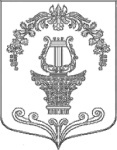 АДМИНИСТРАЦИЯ ТАИЦКОГО ГОРОДСКОГО ПОСЕЛЕНИЯГАТЧИНСКОГО МУНИЦИПАЛЬНОГО РАЙОНАПОСТАНОВЛЕНИЕОт		                                                                                                   № ПРОЕКТОб утверждении административного регламента предоставления муниципальной услуги «Предоставление земельного участка, находящегося в муниципальной собственности (государственная собственность на который не разграничена*), в собственность, аренду, постоянное (бессрочное) пользование, безвозмездное пользование без проведения торгов»В целях приведения муниципальных нормативных правовых актов в соответствие и реализации мероприятий по разработке и утверждению административных регламентов предоставления муниципальных услуг в муниципальном образовании, в соответствии с действующим Федеральными законами от 06.10.2003 №131-ФЗ «Об общих принципах организации местного самоуправления» (с изменениями), от 27.07.2010 №210-ФЗ «Об организации предоставления государственных и муниципальных услуг», постановлением администрации муниципального образования от 27.04.2012 №99 «О Порядке разработки и утверждения административных регламентов предоставления муниципальных услуг», руководствуясь уставом МО, администрация Таицкого городского поселенияПОСТАНОВЛЯЮ:1. Утвердить административный регламент предоставления администрацией муниципального образования Таицкое городское поселение Гатчинского муниципального района Ленинградской области муниципальной услуги «Предоставление земельного участка, находящегося в муниципальной собственности, без торгов» согласно Приложению №1.2. Настоящее постановление подлежит официальному опубликованию (обнародованию) в печатном издании «Таицкий вестник», а также размещению на портале государственных и муниципальных услуг Ленинградской области в информационно-телекоммуникационной сети «Интернет» и на официальном сайте администрации муниципального образования Таицкое городское поселение Гатчинского муниципального района Ленинградской области, и вступает в силу после официального опубликования (обнародования).3. Со дня вступления в силу настоящего постановления постановление администрации от 16.01.2024 № 20 «Об утверждении административного регламента предоставления муниципальной услуги «Предоставление земельного участка, находящегося в муниципальной собственности, без торгов» считать утратившим силу4. Контроль за выполнением настоящего постановления оставляю за собой.Глава администрации                                                                 Таицкого городского поселения                                                           И.В. ЛьвовичАдминистративный регламентпредоставления администрацией муниципального образованияТаицкое городское поселение Гатчинского муниципального районаЛенинградской области по предоставлению муниципальной услуги«Предоставление земельного участка, находящегося в муниципальной собственности, без торгов»Сокращенное наименование: «Предоставление земельного участка, находящегося в муниципальной собственности, без торгов»(далее – муниципальная услуга, административный регламент)1. Общие положения1.1. Административный регламент устанавливает порядок и стандарт предоставления муниципальной услуги.Возможные цели обращения заявителя в рамках предоставления муниципальной услуги:- предоставление земельного участка в собственность за плату без проведения торгов;- предоставление земельного участка в аренду без проведения торгов;- предоставление земельного участка в постоянное бессрочное пользование;- предоставление земельного участка в безвозмездное пользование.Действие Административного регламента не распространяется на правоотношения, связанные с предоставлением земельных участков без проведения торгов отдельным категориям лиц в случаях, указанных в статье 39.5, в пункте 7 статьи 39.14 Земельного кодекса Российской Федерации, в случаях предоставления земельного участка, в целях, указанных в пункте 1 статьи 39.18 Земельного кодекса Российской Федерации, а также в случаях, если требуется образование земельного участка или уточнение его границ в соответствии с Федеральным законом от 13 июля 2015 г. № 218-ФЗ «О государственной регистрации недвижимости».1.2 Заявителями, имеющими право на получение муниципальной услуги, являются:физические лица;юридические лица (за исключением государственных органов и их территориальных органов, органов государственных внебюджетных фондов и их территориальных органов, органов местного самоуправления) (далее – заявитель).Представлять интересы заявителя имеют право:- от имени физических лиц: законные представители (родители, усыновители, опекуны) несовершеннолетних в возрасте до 14 лет, опекуны недееспособных граждан либо представители, действующие в силу полномочий, основанных на доверенности;- от имени юридических лиц: представители, действующие в соответствии с законом или учредительными документами в силу полномочий без доверенности или представители, действующие в силу полномочий, основанных на доверенности или договоре.1.3 Информация о местах нахождения органа местного самоуправления (далее – Администрация), предоставляющего муниципальную услугу, организаций, участвующих в предоставлении услуги (далее – Организации) и не являющихся многофункциональными центрами предоставления государственных и муниципальных услуг, графиках работы, контактных телефонов и т.д. (далее – сведения информационного характера) размещаются:- на стендах в местах предоставления муниципальной услуги и услуг, которые являются необходимыми для предоставления муниципальной услуги;- на сайте Администрации http://taici.ru/ ;- на сайте Государственного бюджетного учреждения Ленинградской области «Многофункциональный центр предоставления государственных и муниципальных услуг» (далее - ГБУ ЛО «МФЦ», МФЦ): http://mfc47.ru/;- на Портале государственных и муниципальных услуг (функций) Ленинградской области (далее - ПГУ ЛО)/на Едином портале государственных услуг (далее - ЕПГУ): www.gu.lenobl.ru, www.gosuslugi.ru.- в государственной информационной системе "Реестр государственных и муниципальных услуг (функций) Ленинградской области (далее - Реестр).2. Стандарт предоставления муниципальной услуги2.1. Полное наименование муниципальной услуги: 
Предоставление земельного участка, находящегося в муниципальной собственности (государственная собственность на который не разграничена*), в собственность, аренду, постоянное (бессрочное) пользование, безвозмездное пользование без проведения торгов. Сокращенное наименование муниципальной услуги: Предоставление земельного участка, находящегося в муниципальной собственности, без торгов.2.2. Муниципальную услугу предоставляют:Администрация МО «Таицкое городское поселение Гатчинского муниципального района» Ленинградской области.В предоставлении муниципальной услуги участвуют:ГБУ ЛО «МФЦ»;органы Федеральной службы государственной регистрации, кадастра и картографии;органы Федеральной налоговой службы.Заявление на получение муниципальной услуги с комплектом документов принимается:1) при личной явке:в Администрации;в филиалах, отделах, удаленных рабочих местах ГБУ ЛО «МФЦ»;2) без личной явки:в электронной форме через личный кабинет заявителя на ПГУ ЛО/ЕПГУ.Заявитель может записаться на прием для подачи заявления о предоставлении услуги следующими способами:1) посредством ПГУ ЛО/ЕПГУ - в МФЦ;2) посредством сайта ОМСУ, МФЦ (при технической реализации) - в МФЦ;3) по телефону - в Администрацию, МФЦ.Для записи заявитель выбирает любую свободную для приема дату и время в пределах установленного в МФЦ графика приема заявителей.2.2.1. В целях предоставления муниципальной услуги установление личности заявителя может осуществляться в ходе личного приема посредством предъявления паспорта гражданина Российской Федерации либо иного документа, удостоверяющего личность, в соответствии с законодательством Российской Федерации или посредством идентификации и аутентификации в Администрации МО Таицкое городское поселение Гатчинского муниципального района, ГБУ ЛО «МФЦ» с использованием информационных технологий, указанных в частях 10 и 11 статьи 7 Федерального закона от 27.07.2010 № 210-ФЗ «Об организации предоставления государственных и муниципальных услуг» (при наличии технической возможности).2.2.2. При предоставлении муниципальной услуги в электронной форме идентификация и аутентификация могут осуществляться посредством:1) единой системы идентификации и аутентификации или иных государственных информационных систем, если такие государственные информационные системы в установленном Правительством Российской Федерации порядке обеспечивают взаимодействие с единой системой идентификации и аутентификации, при условии совпадения сведений о физическом лице в указанных информационных системах;2) единой системы идентификации и аутентификации и единой информационной системы персональных данных, обеспечивающей обработку, включая сбор и хранение, биометрических персональных данных, их проверку и передачу информации о степени их соответствия предоставленным биометрическим персональным данным физического лица.2.3. Результатом предоставления муниципальной услуги является:проект договора купли-продажи земельного участка;проект договора аренды земельного участка;	- проект договора безвозмездного пользования земельным участком;- решение о предоставлении земельного участка в постоянное (бессрочное) пользование (приложение 2 к настоящему административному регламенту);решение об отказе в предоставлении муниципальной услуги (приложение 3 к настоящему административному регламенту). решение о возврате заявления о предоставлении земельного участка и прилагаемых к нему документов (промежуточный результат предоставления муниципальной услуги) (приложение 4 к настоящему административному регламенту);Результат предоставления муниципальной услуги предоставляется (в соответствии со способом, указанным заявителем при подаче заявления и документов):1) при личной явке:в Администрации;в филиалах, отделах, удаленных рабочих местах ГБУ ЛО «МФЦ»;2) без личной явки:в электронной форме через личный кабинет заявителя на ПГУ ЛО/ ЕПГУ.по электронной почте (e-mail).2.3.1. Проекты договоров, направленные заявителю, должны быть подписаны заявителем и представлены в Администрацию не позднее чем в течение тридцати дней со дня получения заявителем проектов указанных договоров.2.4. Срок предоставления муниципальной услуги составляет 14 рабочих (не более 20 календарных) дней (в период до 01.01.2025 – не более 10 рабочих дней) со дня поступления заявления и документов в Администрацию.2.5. Нормативно-правовые акты, регулирующие предоставление муниципальной услуги:Гражданский кодекс Российской Федерации (часть первая) от 30.11.1994 № 51-ФЗ;Гражданский кодекс Российской Федерации (часть вторая) от 26.01.1996 № 14-ФЗ;Земельный кодекс Российской Федерации от 25.10.2001 № 136-ФЗ;Федеральный закон от 25.10.2001 № 137-ФЗ «О введении в действие Земельного кодекса Российской Федерации»;Федеральный закон от 13.07.2015 № 218-ФЗ «О государственной регистрации недвижимости»;Федеральный закон от 24.07.2007 № 221-ФЗ «О кадастровой деятельности»;Постановление Правительства РФ от 09.04.2022 № 629 «Об особенностях регулирования земельных отношений в Российской Федерации в 2022 - 2024 годах, а также о случаях установления льготной арендной платы по договорам аренды земельных участков, находящихся в федеральной собственности, и размере такой платы»;Приказ Росреестра от 02.09.2020 № П/0321 «Об утверждении перечня документов, подтверждающих право заявителя на приобретение земельного участка без проведения торгов».2.6. Исчерпывающий перечень документов, необходимых в соответствии с законодательными или иными нормативными правовыми актами для предоставления муниципальной услуги, подлежащих представлению заявителем:1) для предоставления муниципальной услуги заполняется заявление в электронной форме согласно приложению 1 к административному регламенту:- лично заявителем при обращении в Администрацию и на ЕПГУ/ПГУ ЛО;- специалистом МФЦ при личном обращении заявителя (представителя заявителя) в МФЦ:при обращении в Администрацию, МФЦ необходимо предъявить документ, удостоверяющий личность: - заявителя, представителя заявителя, в случае, когда полномочия уполномоченного лица подтверждены доверенностью в простой письменной форме (паспорт гражданина Российской Федерации, паспорт гражданина СССР, временное удостоверение личности гражданина РФ по форме, утвержденной Приказом МВД России от 16.11.2020 № 773, удостоверение личности военнослужащего РФ);- иностранного гражданина, лица без гражданства, включая вид на жительство и удостоверение беженца;- документ, оформленный в соответствии с действующим законодательством, подтверждающий наличие у представителя права действовать от лица заявителя и определяющий условия и границы реализации права представителя на получение муниципальной услуги, если с заявлением обращается представитель заявителя. Представитель заявителя из числа уполномоченных лиц дополнительно представляет документ, удостоверяющий личность;Заявление о предоставлении земельного участка без проведения торгов должно содержать следующую информацию:фамилию, имя и отчество (при наличии), место жительства заявителя, реквизиты документа, удостоверяющего личность заявителя (для паспорта гражданина Российской Федерации: серия, номер и дата выдачи);наименование и место нахождения заявителя (для юридического лица), а также государственный регистрационный номер записи о государственной регистрации юридического лица в едином государственном реестре юридических лиц и идентификационный номер налогоплательщика (ИНН), за исключением случаев, если заявителем является иностранное юридическое лицо;кадастровый номер испрашиваемого земельного участка;основание предоставления земельного участка без проведения торгов, установленные статьей п.2 ст.39.3, п.2 ст.39.6, п.2 ст.39.10 Земельного кодекса Российской Федерации;вид права, на котором заявитель желает приобрести земельный участок, если предоставление земельного участка возможно на нескольких видах прав;цель использования земельного участка;реквизиты решения об изъятии земельного участка для государственных или муниципальных нужд, в случае если земельный участок предоставляется взамен земельного участка, изымаемого для государственных или муниципальных нужд;реквизиты решения об утверждении документа территориального планирования и (или) проекта планировки территории, в случае если земельный участок предоставляется для размещения объектов, предусмотренных указанными документом и (или) проектом;реквизиты решения о предварительном согласовании предоставления земельного участка, в случае если испрашиваемый земельный участок образовывался или его границы уточнялись на основании данного решения.адрес электронной почты, номер телефона для связи с заявителем или представителем заявителя;2) документ, оформленный в соответствии с действующим законодательством, подтверждающий наличие у представителя права действовать от лица заявителя и определяющий условия и границы реализации права представителя на получение муниципальной услуги, если с заявлением обращается представитель заявителя:Для физических лиц:а) доверенность, удостоверенную нотариально, либо главой местной администрации поселения и специально уполномоченным должностным лицом местного самоуправления поселения или главой местной администрации муниципального района и специально уполномоченным должностным лицом местного самоуправления муниципального района (в случае, если в поселении или расположенном на межселенной территории населенном пункте нет нотариуса), либо консульским должностным лицом, уполномоченным на совершение этих действий; б) доверенность, удостоверенную в соответствии с пунктом 2 статьи 185.1 Гражданского кодекса Российской Федерации и являющуюся приравненной к нотариальной:  доверенности военнослужащих и других лиц, находящихся на излечении в госпиталях, санаториях и других военно-лечебных учреждениях, которые удостоверены начальником такого учреждения, его заместителем по медицинской части, а при их отсутствии старшим или дежурным врачом;доверенности военнослужащих, а в пунктах дислокации воинских частей, соединений, учреждений и военно-учебных заведений, где нет нотариальных контор и других органов, совершающих нотариальные действия, также доверенности работников, членов их семей и членов семей военнослужащих, которые удостоверены командиром (начальником) этих части, соединения, учреждения или заведения;доверенности лиц, находящихся в местах лишения свободы, которые удостоверены начальником соответствующего места лишения свободы;доверенности совершеннолетних дееспособных граждан, проживающих в стационарных организациях социального обслуживания, которые удостоверены администрацией этой организации или руководителем (его заместителем) соответствующего учреждения социальной защиты населения;в) постановление органа опеки и попечительства об установлении опеки или попечительства (в отношении граждан, находящихся под опекой или попечительством либо помещенных под надзор в медицинские организации, организации, оказывающие социальные услуги, или иные организации).Для юридических лиц:г) доверенность или договор, приказ о назначении, решение собрания, содержащие полномочия представителя (при обращении за предоставлением муниципальной услуги представителя заявителя, полномочия которого основаны на доверенности), удостоверенную в соответствии с пунктом 4 статьи 185.1 Гражданского кодекса Российской Федерации;3) заверенный перевод на русский язык документов о государственной регистрации юридического лица в соответствии с законодательством иностранного государства в случае если заявителем является иностранное юридическое лицо;4) подготовленный садоводческим или огородническим некоммерческим товариществом реестр членов такого товарищества в случае, если подано заявление о предоставлении земельного участка в безвозмездное пользование такому товариществу;документ, подтверждающий членство заявителя в садоводческом или огородническом некоммерческом товариществе, в случае, если обращается член садоводческого или огороднического некоммерческого товарищества за предоставлением в собственность за плату;решение общего собрания членов садоводческого или огороднического товарищества о распределении участка заявителю, в случае, если обращается член садоводческого или огороднического некоммерческого товарищества за предоставлением в собственность за плату или если обращается член садоводческого или огороднического товарищества за предоставлением в аренду;сообщение заявителя, содержащее перечень всех зданий, сооружений, объектов незавершенного строительства (при наличии), расположенных на земельном участке, с указанием кадастровых (условных, инвентарных) номеров и адресных ориентиров зданий, сооружений, объектов незавершенного строительства (при наличии), принадлежащих на соответствующем праве заявителю, в случае, если обращается собственник здания, сооружения, помещения в таком здании, сооружении за предоставлением в собственность за плату, или если обращаются религиозная организация, которой на праве безвозмездного пользования предоставлены здания, сооружения; лица, относящиеся к коренным малочисленным народам Севера, Сибири и Дальнего Востока, и их общины, за предоставлением в безвозмездное пользование, или если обращаются собственник объекта незавершенного строительства; собственник здания, сооружения, помещений в них, лицо, которому эти объекты недвижимости предоставлены на хозяйственного ведения или на праве оперативного управления, за предоставлением в аренду;документы, удостоверяющие (устанавливающие) право заявителя на здание, сооружение, расположенные на испрашиваемом земельном участке, либо помещение в них, в случае если обращается собственник здания, сооружения, помещения в здании, сооружении за предоставлением в собственность за плату, или если обращается религиозная организация, являющаяся собственником здания или сооружения, за предоставлением в безвозмездное пользование, или если обращается собственник здания, сооружения, помещений в них, лицо, которому эти объекты недвижимости предоставлены на праве хозяйственного ведения или на праве оперативного управления, за предоставлением в аренду, если право на такое здание, сооружение либо помещение не зарегистрировано в Едином государственном реестре недвижимости (далее - ЕГРН);документы, удостоверяющие (устанавливающие) права заявителя на объект незавершенного строительства, расположенный на испрашиваемом земельном участке, если обращается собственник объекта незавершенного строительства за предоставлением в аренду и право на такой объект незавершенного строительства не зарегистрировано в ЕГРН;документы, подтверждающие право заявителя на испрашиваемый земельный участок, в случае, если обращается собственник здания, сооружения, помещения в здании, сооружении, юридическое лицо, использующее земельный участок на праве постоянного (бессрочного) пользования, за предоставлением в собственность за плату или в аренду или, если обращается религиозная организация, которой на праве безвозмездного пользования предоставлены здания, сооружения, за предоставлением в безвозмездное пользование, или если обращается собственник объекта незавершенного строительства; собственник здания, сооружения, помещения в них, лицо, которому эти объекты недвижимости предоставлены на хозяйственного ведения или на праве оперативного управления, за предоставлением в аренду, если право на такой земельный участок не зарегистрировано в ЕГРН (при наличии соответствующих прав на земельный участок);документы, подтверждающие право на предоставление участка в соответствии с целями использования земельного участка, в случае, если обращаются за предоставлением в постоянное (бессрочное) пользование или в случае, если обращается государственное или муниципальное учреждение; казенное предприятие; центр исторического наследия Президента Российской Федерации за предоставлением в безвозмездное пользование;решение суда, на основании которого изъят земельный участок, в случае, если обращается лицо, у которого изъят участок, предоставленный в безвозмездное пользование, за предоставлением в безвозмездное пользование или если обращается лицо, у которого изъят предоставленный в аренду земельный участок, за предоставлением в аренду;гражданско-правовые договоры на строительство или реконструкцию объектов недвижимости, если обращается лицо, с которым заключен договор на строительство или реконструкцию объектов недвижимости, осуществляемые полностью за счет бюджетных средств, за предоставлением в безвозмездное пользование;решение общего собрания членов товарищества о приобретении права безвозмездного пользования земельным участком, предназначенным для ведения гражданами садоводства или огородничества для собственных нужд, в случае, если обращается садовое или огородническое некоммерческое товарищество за предоставлением в безвозмездное пользование;решение общего собрания членов садоводческого или огороднического товарищества о приобретении участка общего назначения, с указанием долей в праве общей долевой собственности в случае, если обращается лицо, уполномоченное решением общего собрания членов садоводческого или огороднического товарищества за предоставлением в аренду;документ, подтверждающий членство заявителя в садоводческом или огородническом товариществе, если обращается член садоводческого или огороднического товарищества за предоставлением в аренду;выданный уполномоченным органом документ, подтверждающий принадлежность гражданина к категории граждан, обладающих правом на первоочередное или внеочередное приобретение земельных участков, если обратился гражданин, имеющий право на первоочередное приобретение земельного участка, за предоставлением в аренду;документ, подтверждающий право заявителя на предоставление земельного участка в собственность без проведения торгов, если обращается лицо, имеющее право на приобретение в собственность участка без торгов, за предоставлением в аренду;договор аренды исходного земельного участка, заключенный до дня вступления в силу Федерального закона от 21 июля 1997 г. № 122-ФЗ «О государственной регистрации прав на недвижимое имущество и сделок с ним», если обращается арендатор такого земельного участка за предоставлением в аренду земельного участка, образованного из ранее арендованного земельного участка;проектная документация на выполнение работ, связанных с пользованием недрами либо ее часть, предусматривающая осуществление соответствующей деятельности (за исключением сведений, содержащих государственную тайну), если обращается недропользователь за предоставлением в аренду;документ, предусматривающий выполнение международных обязательств, если обращается лицо, испрашивающее участок для выполнения международных обязательств, за предоставлением в аренду;договор аренды земельного участка, если обращается арендатор земельного участка за заключением нового договора аренды и если ранее договор аренды на такой земельный участок не был зарегистрировано в ЕГРН.Предоставление указанных документов не требуется в случае, если указанные документы направлялись в Администрацию с заявлением о предварительном согласовании предоставления земельного участка, по итогам рассмотрения которого принято решение о предварительном согласовании предоставления земельного участка.2.7. Исчерпывающий перечень документов, необходимых в соответствии с нормативными правовыми актами для предоставления муниципальной услуги, которые находятся в распоряжении государственных органов, органов местного самоуправления и иных органов, участвующих в предоставлении муниципальной услуги и подлежащих представлению в рамках межведомственного информационного взаимодействия.Структурное подразделение органа местного самоуправления в рамках межведомственного информационного взаимодействия для предоставления муниципальной услуги запрашивает следующие документы (сведения):1)  выписка из Единого государственного реестра недвижимости об объекте недвижимости (ЕГРН);2) выписка из Единого государственного реестра юридических лиц (ЕГРЮЛ);3) документ о предоставлении исходного земельного участка садоводческому некоммерческому товариществу или огородническому некоммерческому товариществу (за исключением случаев, если право на исходный земельный участок зарегистрировано в ЕГРН), если обращается член такого товарищества за предоставлением в собственность за плату или в аренду; если обращается лицо, уполномоченное на подачу заявления решением общего собрания членов такого товарищества за предоставлением в аренду;4) утвержденный проект межевания территории, если обращается член садоводческого некоммерческого товарищества или огороднического некоммерческого товарищества за предоставлением в собственность за плату или в аренду; если обращается лицо, с которым заключен договор о развитии застроенной территории; лицо, уполномоченное на подачу заявления решением общего собрания членов садоводческого некоммерческого товарищества или огороднического некоммерческого товарищества, за предоставлением в аренду; если обращается лицо, с которым был заключен договор аренды земельного участка, находящегося в государственной или муниципальной собственности, в том числе предоставленного для комплексного развития территории, лицо, с которым заключен договор о комплексном развитии территории в соответствии с Градостроительным кодексом Российской Федерации, либо юридическое лицо, обеспечивающее в соответствии с Градостроительным кодексом Российской Федерации реализацию решения о комплексном развитии территории, лицо, заключившее договор об освоении территории в целях строительства и эксплуатации наемного дома коммерческого использования, юридическое лицо, заключившее договор об освоении территории в целях строительства и эксплуатации наемного дома социального использования, за предоставлением в аренду;утвержденный проект планировки территории, если обращается лицо, с которым был заключен договор аренды земельного участка, находящегося в государственной или муниципальной собственности, в том числе предоставленного для комплексного развития территории, лицо, с которым заключен договор о комплексном развитии территории в соответствии с Градостроительным кодексом Российской Федерации, либо юридическое лицо, обеспечивающее в соответствии с Градостроительным кодексом Российской Федерации реализацию решения о комплексном развитии территории, лицо, заключившее договор об освоении территории в целях строительства и эксплуатации наемного дома коммерческого использования, юридическое лицо, заключившее договор об освоении территории в целях строительства и эксплуатации наемного дома социального использования, за предоставлением в аренду;распоряжение Правительства Российской Федерации, если обращается юридическое лицо, испрашивающее участок для размещения объектов социальнокультурного назначения, реализации масштабных инвестиционных проектов, за предоставлением в аренду;распоряжение высшего должностного лица субъекта Российской Федерации, если обращается лицо, испрашивающее земельный участок для размещения объектов социально-культурного и коммунально-бытового назначения, реализации масштабных инвестиционных проектов, за предоставлением в аренду;указ или распоряжение Президента Российской Федерации, если обращается лицо, испрашивающее земельный участок в соответствии с указом или распоряжением Президента Российской Федерации за предоставлением в аренду;выписка из документа территориального планирования или выписка из документации по планировке территории, подтверждающая отнесение объекта к объектам федерального, регионального или местного значения, если обращается юридическое лицо, испрашивающее участок для размещения указанных объектов, за предоставлением в аренду;решение о предоставлении в пользование водных биологических ресурсов, если обращается лицо, имеющее право на добычу (вылов) водных биологических ресурсов, за предоставлением в аренду;договор о предоставлении рыбопромыслового участка; если обращается лицо, имеющее право на добычу (вылов) водных биологических ресурсов, за предоставлением в аренду;договор пользования водными биологическими ресурсами, если обращается лицо, имеющее право на добычу (вылов) водных биологических ресурсов, за предоставлением в аренду;договор пользования рыбоводным участком, если обращается лицо, осуществляющее товарную аквакультуру (товарное рыбоводство), за предоставлением в аренду;решение Правительства Российской Федерации о сооружении ядерных установок, радиационных источников, пунктов хранения ядерных материалов и радиоактивных веществ, пунктов хранения, хранилищ радиоактивных отходов и пунктов захоронения радиоактивных отходов и о месте их размещения, если обращается юридическое лицо, осуществляющее размещение ядерных установок, радиационных источников, пунктов хранения ядерных материалов и радиоактивных веществ, пунктов хранения, хранилищ радиоактивных отходов и пунктов захоронения радиоактивных отходов, за предоставлением в аренду.16) договор найма служебного жилого помещения, в случае, если обращается гражданин, которому предоставлено служебное помещение в виде жилого дома, за предоставлением в безвозмездное пользование;17) соглашение об изъятии земельного участка, если обращается лицо, у которого изъят участок, предоставленный в безвозмездное пользование, за предоставлением в безвозмездное пользование или если обращается лицо, у которого изъят предоставленный в аренду земельный участок, за предоставлением в аренду;18) решение субъекта Российской Федерации о создании некоммерческой организации в случае, если обращается некоммерческая организация, созданная субъектом Российской Федерации в целях жилищного строительства для обеспечения жилыми помещениями отдельных категорий граждан, за предоставлением в безвозмездное пользование;19) государственный контракт, если обращается лицо, с которым заключен государственный контракт на выполнение работ, оказание услуг для обеспечения обороны страны и безопасности государства, осуществляемых полностью за счет средств федерального бюджета, за предоставлением в безвозмездное пользование;20) сведения о трудовой деятельности в случае, если обращается гражданин, работающий по основному месту работы в муниципальном образовании по специальности, которая установлена законом субъекта Российской Федерации, или работник организации, которой земельный участок предоставлен на праве постоянного (бессрочного) пользования, за предоставлением в безвозмездное пользование;21) договор аренды исходного земельного участка, в том числе предоставленного для комплексного развития территории, если обращается лицо, с которым был заключен договор аренды земельного участка, находящегося в государственной или муниципальной собственности, в том числе предоставленного для комплексного развития территории, за предоставлением в аренду;22) договор или решение о комплексном развитии территории в случае, если обращается лицо, с которым заключен договор о комплексном развитии территории в соответствии с Градостроительным кодексом Российской Федерации, либо юридическое лицо, обеспечивающее в соответствии с Градостроительным кодексом Российской Федерации реализацию решения о комплексном развитии территории, за предоставлением в аренду;23) 	свидетельство о внесении казачьего общества в государственный реестр казачьих обществ в Российской Федерации, если обращается казачье общество за предоставлением в аренду;24)  свидетельство, удостоверяющее регистрацию лица в качестве резидента особой экономической зоны, если обращается резидент особой экономической зоны за предоставлением в аренду;25) 	соглашение об управлении особой экономической зоной, если обращается управляющая компания, привлеченная для выполнения функций по созданию объектов недвижимости в границах особой экономической зоны и на прилегающей к ней территории и по управлению этими и ранее созданными объектами недвижимости, за предоставлением в аренду;26)	соглашение о взаимодействии в сфере развития инфраструктуры особой экономической зоны, если обращается лицо, с которым заключено соглашение о взаимодействии в сфере развития инфраструктуры особой экономической зоны, за предоставлением в аренду;27) 	концессионное соглашение, если обращается лицо, с которым заключено концессионное соглашение, за предоставлением в аренду;28)	договор об освоении территории в целях строительства и эксплуатации наемного дома коммерческого использования, если обращается лицо, заключившее договор об освоении территории в целях строительства и эксплуатации наемного дома, за предоставлением в аренду;29)	договор об освоении территории в целях строительства и эксплуатации наемного дома социального использования, если обращается лицо, заключившее договор об освоении территории в целях строительства и эксплуатации наемного дома социального использования, за предоставлением в аренду;30)	специальный инвестиционный контракт, если обращается лицо, с которым заключен специальный инвестиционный контракт, за предоставлением в аренду;31) охотхозяйственное соглашение, если обращается лицо, с которым заключено охотхозяйственное соглашение, за предоставлением в аренду;32) инвестиционная декларация, в составе которой представлен инвестиционный проект, если обращается резидент зоны территориального развития, включенный в реестр резидентов такой зоны, за предоставлением в аренду;33) договор безвозмездного пользования зданием, сооружением, если право на такое здание, сооружение не зарегистрировано в ЕГРН, в случае, если обращается религиозная организация, которой на праве безвозмездного пользования предоставлены здания, сооружения, за предоставлением в безвозмездное пользование;34) решение о создании некоммерческой организации, в случае, если обращается некоммерческая организация, созданная гражданами в целях жилищного строительства, за предоставлением в безвозмездное пользование;35) документ, подтверждающий принадлежность гражданина к коренным малочисленным народам Севера, Сибири и Дальнего Востока, если обращается гражданин, относящийся к коренным малочисленным народам Севера, Сибири и Дальнего Востока, за предоставлением в безвозмездное пользование;36)	решение Губернатора Ленинградской области, которым юридическое лицо уполномочено на реализацию масштабного инвестиционного проекта, отвечающего критериям, установленным законом Ленинградской области, и предусматривающее строительство стадиона и иных объектов спорта, а также обязанность этого лица осуществить за свой счет выполнение работ по сносу расположенных на таком земельном участке объектов недвижимости, находящихся в собственности Ленинградской области или муниципальной собственности, до заключения договора купли-продажи или договора аренды земельного участка, если обращается такое юридическое лицо для заключения договора купли-продажи или договора аренды земельного участка;37)	установленный решением органа государственной власти Ленинградской области перечень продукции, необходимой для обеспечения импортозамещения в условиях введенных ограничительных мер со стороны иностранных государств и международных организаций, если обращается гражданин Российской Федерации или российское юридическое лицо для заключения договора аренды земельного участка в целях осуществления деятельности по производству продукции, необходимой для обеспечения импортозамещения в условиях введенных ограничительных мер со стороны иностранных государств и международных организаций, перечень которой устанавливается решением органа государственной власти Ленинградской области.Заявитель вправе представить документы, указанные в пункте 2.7 настоящего административного регламента, по собственной инициативе.2.7.1. При предоставлении муниципальной услуги запрещается требовать от заявителя:1) представления документов и информации или осуществления действий, представление или осуществление которых не предусмотрено нормативными правовыми актами, регулирующими отношения, возникающие в связи с предоставлением муниципальной услуги; 2)	представления документов и информации, в том числе подтверждающих внесение заявителем платы за предоставление муниципальных услуг, которые находятся в распоряжении органов, предоставляющих муниципальные услуги, иных государственных органов, органов местного самоуправления либо подведомственных государственным органам или органам местного самоуправления организаций, участвующих в предоставлении муниципальной услуги, за исключением документов, включенных в определенный частью 6 статьи 7 Федерального закона от 27.07.2010 № 210-ФЗ «Об организации предоставления государственных и муниципальных услуг» (далее – Федеральный закон № 210-ФЗ) перечень документов. Заявитель вправе представить указанные документы и информацию в органы, предоставляющие государственные услуги, и органы, предоставляющие муниципальные услуги, по собственной инициативе;3)	осуществления действий, в том числе согласований, необходимых для получения муниципальной услуги и связанных с обращением в иные государственные органы, органы местного самоуправления, организации (за исключением получения услуг, являющихся необходимыми и обязательными для предоставления муниципальной услуги, включенных в перечни, предусмотренные частью 1 статьи 9 Федерального закона № 210-ФЗ, а также документов и информации, предоставляемых в результате оказания таких услуг;4) представления документов и информации, отсутствие и (или) недостоверность которых не указывались при первоначальном отказе в приеме документов, необходимых для предоставления муниципальной услуги, либо в предоставлении муниципальной услуги, за исключением случаев, предусмотренных пунктом 4 части 1 статьи 7 Федерального закона № 210-ФЗ;5) представления на бумажном носителе документов и информации, электронные образы которых ранее были заверены в соответствии с пунктом 7.2 части 1 статьи 16 Федерального закона N 210-ФЗ, за исключением случаев, если нанесение отметок на такие документы либо их изъятие является необходимым условием предоставления государственной или муниципальной услуги, и иных случаев, установленных федеральными законами.2.7.2. При наступлении событий, являющихся основанием для предоставления муниципальной услуги, Администрация вправе:1) проводить мероприятия, направленные на подготовку результатов предоставления муниципальных услуг, в том числе направлять межведомственные запросы, получать на них ответы, после чего уведомлять заявителя о возможности подать запрос о предоставлении соответствующей услуги для немедленного получения результата предоставления такой услуги;2) при условии наличия запроса заявителя о предоставлении муниципальной услуги, в отношении которых у заявителя могут появиться основания для их предоставления ему в будущем, проводить мероприятия, направленные на формирование результата предоставления соответствующей услуги, в том числе направлять межведомственные запросы, получать на них ответы, формировать результат предоставления соответствующей услуги, а также предоставлять его заявителю с использованием ЕПГУ/ПГУ ЛО и уведомлять заявителя о проведенных мероприятиях.2.8. Исчерпывающий перечень оснований для приостановления предоставления муниципальной услуги с указанием допустимых сроков приостановления в случае, если возможность приостановления предоставления муниципальной услуги предусмотрена действующим законодательством.Основания для приостановления предоставления муниципальной услуги не предусмотрены.2.9. Основания для отказа в приеме документов, необходимых для предоставления муниципальной услуги:Представление неполного комплекта документов, необходимых в соответствии с законодательными или иными нормативными правовыми актами для оказания услуги, подлежащих представлению заявителем:- заявление подано лицом, не уполномоченным на осуществление таких действий; - заявителем не представлены документы, установленные пунктом 2.6 административного регламента; - представленные документы утратили силу на момент обращения за муниципальной услугой;- представленные документы содержат подчистки и исправления текста, не заверенные в порядке, установленном законодательством Российской Федерации;- представленные в электронной форме документы содержат повреждения, наличие которых не позволяет в полном объеме использовать информацию и сведения, содержащиеся в документах для предоставления муниципальной услуги;- подача запроса о предоставлении муниципальной услуги и документов, необходимых для предоставления муниципальной услуги, в электронной форме с нарушением установленных требований;- неполное заполнение полей в форме заявления, в том числе в интерактивной форме заявления на ЕПГУ/ПГУ ЛО.2.10. Исчерпывающий перечень оснований для отказа в предоставлении муниципальной услуги:Отсутствие права на предоставление муниципальной услуги:с заявлением о предоставлении земельного участка обратилось лицо, которое в соответствии с земельным законодательством не имеет права на приобретение земельного участка без проведения торгов;указанный в заявлении о предоставлении земельного участка земельный участок предоставлен на праве постоянного (бессрочного) пользования, безвозмездного пользования, пожизненного наследуемого владения или аренды, за исключением случаев, если с заявлением о предоставлении земельного участка обратился обладатель данных прав или подано заявление о предоставлении земельного участка в соответствии с подпунктом 10 пункта 2 статьи 39.10 Земельного кодекса Российской Федерации;указанный в заявлении о предоставлении земельного участка земельный участок образован в результате раздела земельного участка, предоставленного садоводческому или огородническому некоммерческому товариществу, за исключением случаев обращения с таким заявлением члена этого товарищества (если такой земельный участок является садовым или огородным) либо собственников земельных участков, расположенных в границах территории ведения гражданами садоводства или огородничества для собственных нужд (если земельный участок является земельным участком общего назначения);на указанном в заявлении о предоставлении земельного участка земельном участке расположены здание, сооружение, объект незавершенного строительства, принадлежащие гражданам или юридическим лицам, за исключением случаев, если на земельном участке расположены сооружения (в том числе сооружения, строительство которых не завершено), размещение которых допускается на основании сервитута, публичного сервитута, или объекты, размещенные в соответствии со статьей 39.36 Земельного кодекса Российской Федерации, либо с заявлением о предоставлении земельного участка обратился собственник этих здания, сооружения, помещений в них, этого объекта незавершенного строительства, а также случаев, если подано заявление о предоставлении земельного участка и в отношении расположенных на нем здания, сооружения, объекта незавершенного строительства принято решение о сносе самовольной постройки либо решение о сносе самовольной постройки или ее приведении в соответствие с установленными требованиями и в сроки, установленные указанными решениями, не выполнены обязанности, предусмотренные частью 11 статьи 55.32 Градостроительного кодекса Российской Федерации; на указанном в заявлении о предоставлении земельного участка земельном участке расположены здание, сооружение, объект незавершенного строительства, находящиеся в государственной или муниципальной собственности, за исключением случаев, если на земельном участке расположены сооружения (в том числе сооружения, строительство которых не завершено), размещение которых допускается на основании сервитута, публичного сервитута, или объекты, размещенные в соответствии со статьей 39.36 Земельного кодекса Российской Федерации, либо с заявлением о предоставлении земельного участка обратился правообладатель этих здания, сооружения, помещений в них, этого объекта незавершенного строительства; указанный в заявлении о предоставлении земельного участка земельный участок является изъятым из оборота или ограниченным в обороте и его предоставление не допускается на праве, указанном в заявлении о предоставлении земельного участка;указанный в заявлении о предоставлении земельного участка земельный участок является зарезервированным для государственных или муниципальных нужд в случае, если заявитель обратился с заявлением о предоставлении земельного участка в собственность, постоянное (бессрочное) пользование или с заявлением о предоставлении земельного участка в аренду, безвозмездное пользование на срок, превышающий срок действия решения о резервировании земельного участка, за исключением случая предоставления земельного участка для целей резервирования;указанный в заявлении о предоставлении земельного участка земельный участок расположен в границах территории, в отношении которой с другим лицом заключен договор о развитии застроенной территории, за исключением случаев, если с заявлением о предоставлении земельного участка обратился собственник здания, сооружения, помещений в них, объекта незавершенного строительства, расположенных на таком земельном участке, или правообладатель такого земельного участка; указанный в заявлении о предоставлении земельного участка земельный участок расположен в границах территории, в отношении которой с другим лицом заключен договор о комплексном развитии территории, или земельный участок образован из земельного участка, в отношении которого с другим лицом заключен договор о комплексном развитии территории, за исключением случаев, если такой земельный участок предназначен для размещения объектов федерального значения, объектов регионального значения или объектов местного значения и с заявлением о предоставлении такого земельного участка обратилось лицо, уполномоченное на строительство указанных объектов; указанный в заявлении о предоставлении земельного участка земельный участок образован из земельного участка, в отношении которого заключен договор о комплексном развитии территории, и в соответствии с утвержденной документацией по планировке территории предназначен для размещения объектов федерального значения, объектов регионального значения или объектов местного значения, за исключением случаев, если с заявлением о предоставлении в аренду земельного участка обратилось лицо, с которым заключен договор о комплексном развитии территории, предусматривающий обязательство данного лица по строительству указанных объектов;указанный в заявлении о предоставлении земельного участка земельный участок является предметом аукциона, извещение о проведении которого размещено в соответствии с пунктом 19 статьи 39.11 Земельного кодекса Российской Федерации;в отношении земельного участка, указанного в заявлении о его предоставлении, поступило предусмотренное подпунктом 6 пункта 4 статьи 39.11 Земельного кодекса Российской Федерации заявление о проведении аукциона по его продаже или аукциона на право заключения договора его аренды при условии, что такой земельный участок образован в соответствии с подпунктом 4 пункта 4 статьи 39.11 Земельного кодекса Российской Федерации и уполномоченным органом не принято решение об отказе в проведении этого аукциона по основаниям, предусмотренным пунктом 8 статьи 39.11 Земельного кодекса Российской Федерации;в отношении земельного участка, указанного в заявлении о его предоставлении, опубликовано и размещено в соответствии с подпунктом 1 пункта 1 статьи 39.18 Земельного кодекса Российской Федерации извещение о предоставлении земельного участка для индивидуального жилищного строительства, ведения личного подсобного хозяйства, ведения гражданами садоводства для собственных нужд или осуществления крестьянским (фермерским) хозяйством его деятельности; разрешенное использование земельного участка не соответствует целям использования такого земельного участка, указанным в заявлении о предоставлении земельного участка, за исключением случаев размещения линейного объекта в соответствии с утвержденным проектом планировки территории;испрашиваемый земельный участок полностью расположен в границах зоны с особыми условиями использования территории, установленные ограничения использования земельных участков в которой не допускают использования земельного участка в соответствии с целями использования такого земельного участка, указанными в заявлении о предоставлении земельного участка; испрашиваемый земельный участок не включен в утвержденный в установленном Правительством Российской Федерации порядке перечень земельных участков, предоставленных для нужд обороны и безопасности и временно не используемых для указанных нужд, в случае, если подано заявление о предоставлении земельного участка в соответствии с подпунктом 10 пункта 2 статьи 39.10 Земельного кодекса Российской Федерации;площадь земельного участка, указанного в заявлении о предоставлении земельного участка садоводческому или огородническому некоммерческому товариществу, превышает предельный размер, установленный пунктом 6 статьи 39.10 Земельного кодекса Российской Федерации;указанный в заявлении о предоставлении земельного участка земельный участок в соответствии с утвержденными документами территориального планирования и (или) документацией по планировке территории предназначен для размещения объектов федерального значения, объектов регионального значения или объектов местного значения и с заявлением о предоставлении земельного участка обратилось лицо, не уполномоченное на строительство этих объектов;  указанный в заявлении о предоставлении земельного участка земельный участок предназначен для размещения здания, сооружения в соответствии с государственной программой Российской Федерации, государственной программой субъекта Российской Федерации и с заявлением о предоставлении земельного участка обратилось лицо, не уполномоченное на строительство этих здания, сооружения; предоставление земельного участка на заявленном виде прав не допускается;в отношении земельного участка, указанного в заявлении о его предоставлении, не установлен вид разрешенного использования;указанный в заявлении о предоставлении земельного участка земельный участок не отнесен к определенной категории земель;в отношении земельного участка, указанного в заявлении о его предоставлении, принято решение о предварительном согласовании его предоставления, срок действия которого не истек, и с заявлением о предоставлении земельного участка обратилось иное не указанное в этом решении лицо; указанный в заявлении о предоставлении земельного участка земельный участок изъят для государственных или муниципальных нужд и указанная в заявлении цель предоставления такого земельного участка не соответствует целям, для которых такой земельный участок был изъят, за исключением земельных участков, изъятых для государственных или муниципальных нужд в связи с признанием многоквартирного дома, который расположен на таком земельном участке, аварийным и подлежащим сносу или реконструкции;границы земельного участка, указанного в заявлении о его предоставлении, подлежат уточнению в соответствии с Федеральным законом «О государственной регистрации недвижимости»;площадь земельного участка, указанного в заявлении о его предоставлении, превышает его площадь, указанную в схеме расположения земельного участка, проекте межевания территории или в проектной документации лесных участков, в соответствии с которыми такой земельный участок образован, более чем на десять процентов; с заявлением о предоставлении земельного участка, включенного в перечень государственного имущества или перечень муниципального имущества, предусмотренные частью 4 статьи 18 Федерального закона от 24 июля 2007 года № 209-ФЗ «О развитии малого и среднего предпринимательства в Российской Федерации», обратилось лицо, которое не является субъектом малого или среднего предпринимательства, или лицо, в отношении которого не может оказываться поддержка в соответствии с частью 3 статьи 14 указанного Федерального закона.Решение об отказе в предоставлении муниципальной услуги должно быть обоснованным и содержать все основания отказа.2.10.1. Заявление о предоставлении муниципальной услуги подлежит возврату заявителю в течение 10 (десяти) календарных дней со дня регистрации (поступления) в Администрации по следующим основаниям:1) заявление не соответствует требованиям подпункта 1 пункта 2.6 регламента;2) заявление подано в иной уполномоченный орган;3) к заявлению не приложены документы, предусмотренные подпунктами 2  38 пункта 2.6 регламента;Администрацией должны быть указаны причины возврата заявления о предоставлении земельного участка.2.11. Муниципальная услуга предоставляется бесплатно.2.12. Максимальный срок ожидания в очереди при подаче запроса о предоставлении муниципальной услуги и при получении результата предоставления муниципальной услуги составляет не более 15 минут.2.12.1. Датой обращения и представления заявления и документов является день поступления заявления и документов должностному лицу и (или) специалисту, ответственному за прием и регистрацию документов.2.13. Срок регистрации заявления о предоставлении муниципальной услуги составляет:при обращении заявителя в ГБУ ЛО "МФЦ" - в течение 1 рабочего дня;при направлении запроса на бумажном носителе из МФЦ в Администрацию (при наличии соглашения) - в день поступления запроса в Администрацию;при подаче заявления на бумажном носителе в Администрацию - в течение не более 1 (одного) дня с даты поступления заявления и документов;при направлении запроса в форме электронного документа посредством ЕПГУ и(или) ПГУ ЛО (при наличии технической возможности) - в день поступления запроса на ЕПГУ и(или) ПГУ ЛО или на следующий рабочий день (в случае направления документов в нерабочее время, в выходные, праздничные дни)».2.14. Требования к помещениям, в которых предоставляется муниципальная услуга, к залу ожидания, местам для заполнения заявления о предоставлении муниципальной услуги, информационным стендам с образцами их заполнения и перечнем документов, необходимых для предоставления муниципальной услуги.2.14.1. Предоставление муниципальной услуги осуществляется в специально выделенных для этих целей помещениях МФЦ и Администрации.2.14.2. Наличие на территории, прилегающей к зданию не менее 10 процентов мест (но не менее одного места) для парковки специальных автотранспортных средств инвалидов, которые не должны занимать иные транспортные средства. Инвалиды пользуются местами для парковки специальных транспортных средств бесплатно. На территории, прилегающей к зданию, в котором размещена Администрация, МФЦ, располагается бесплатная парковка для автомобильного транспорта посетителей, в том числе предусматривающая места для специальных автотранспортных средств инвалидов.2.14.3. Помещения размещаются преимущественно на нижних, предпочтительнее на первых, этажах здания с предоставлением доступа в помещение инвалидам.2.14.4. Здание (помещение) оборудуется информационной табличкой (вывеской), содержащей полное наименование Администрации и МФЦ, а также информацию о режиме его работы.2.14.5. Вход в здание (помещение) и выход из него оборудуются лестницами с поручнями и пандусами для передвижения детских и инвалидных колясок.2.14.6. В помещении организуется бесплатный туалет для посетителей, в том числе туалет, предназначенный для инвалидов.2.14.7. При необходимости работником Администрации и МФЦ инвалиду оказывается помощь в преодолении барьеров при получении муниципальной услуги в интересах заявителей.2.14.8. Вход в помещение и места ожидания оборудуются кнопками, а также содержат информацию о контактных номерах телефонов вызова работника для сопровождения инвалида.2.14.9. Дублирование необходимой для инвалидов звуковой и зрительной информации, а также надписей, знаков и иной текстовой и графической информации знаками, выполненными рельефно-точечным шрифтом Брайля, допуск сурдопереводчика и тифлосурдопереводчика.2.14.10. Оборудование мест повышенного удобства с дополнительным местом для собаки-проводника и устройств для передвижения инвалида (костылей, ходунков).2.14.11. Характеристики помещений приема и выдачи документов в части объемно-планировочных и конструктивных решений, освещения, пожарной безопасности, инженерного оборудования должны соответствовать требованиям нормативных документов, действующих на территории Российской Федерации.2.14.12. Помещения приема и выдачи документов должны предусматривать места для ожидания, информирования и приема заявителей.2.14.13. Места ожидания и места для информирования оборудуются стульями (кресельными секциями, скамьями) и столами (стойками) для оформления документов с размещением на них бланков документов, необходимых для получения муниципальной услуги, канцелярскими принадлежностями, а также информационными стендами, содержащими актуальную и исчерпывающую информацию, необходимую для получения муниципальной услуги, и информацию о часах приема заявлений.2.14.14. Места для проведения личного приема заявителей оборудуются столами, стульями, обеспечиваются канцелярскими принадлежностями для написания письменных обращений.2.15. Показатели доступности и качества муниципальной услуги.2.15.1. Показатели доступности муниципальной услуги (общие, применимые в отношении всех заявителей):1) транспортная доступность к месту предоставления муниципальной услуги;2) наличие указателей, обеспечивающих беспрепятственный доступ к помещениям, в которых предоставляется муниципальная услуга;3) возможность получения полной и достоверной информации о муниципальной услуге в Администрации, МФЦ по телефону, на официальном сайте;4) предоставление муниципальной услуги любым доступным способом, предусмотренным действующим законодательством;5) обеспечение для заявителя возможности получения информации о ходе и результате предоставления муниципальной услуги с использованием ЕПГУ и(или) ПГУ ЛО (если муниципальная услуга предоставляется посредством ЕПГУ и(или) ПГУ ЛО).2.15.2. Показатели доступности муниципальной услуги (специальные, применимые в отношении инвалидов):1) наличие инфраструктуры, указанной в п. 2.14 административного регламента;2) исполнение требований доступности услуг для инвалидов;3) обеспечение беспрепятственного доступа инвалидов к помещениям, в которых предоставляется муниципальная услуга.2.15.3. Показатели качества муниципальной услуги:1) соблюдение срока предоставления муниципальной услуги;2) соблюдение времени ожидания в очереди при подаче заявления и получении результата;3) осуществление не более одного обращения заявителя к работникам ГБУ ЛО «МФЦ» при подаче документов на получение муниципальной услуги и не более одного обращения при получении результата в ГБУ ЛО «МФЦ»;4) отсутствие жалоб на действия или бездействие должностных лиц Администрации, поданных в установленном порядке.2.15.4. После получения результата муниципальной услуги, предоставление которой осуществлялось в электронном виде через ЕПГУ или ПГУ ЛО либо посредством МФЦ, заявителю обеспечивается возможность оценки качества оказания муниципальной услуги.2.16. Получения услуг, которые являются необходимыми и обязательными для предоставления муниципальной услуги, не требуется.Согласований, необходимых для получения муниципальной услуги, не требуется.2.17. Иные требования, в том числе учитывающие особенности предоставления муниципальной услуги по экстерриториальному принципу (в случае если муниципальная услуга предоставляется по экстерриториальному принципу) и особенности предоставления муниципальной услуги в электронной форме.2.17.1. Предоставление муниципальной услуги по экстерриториальному принципу не предусмотрено.2.17.2. Предоставление муниципальной услуги в электронном виде осуществляется при технической реализации услуги посредством ПГУ ЛО и/или ЕПГУ.3. Состав, последовательность и сроки выполнения административных процедур, требования к порядку их выполнения, в том числе особенности выполнения административных процедур в электронной форме3.1. Состав, последовательность и сроки выполнения административных процедур, требования к порядку их выполнения3.1.1. Предоставления муниципальной услуги включает в себя следующие административные процедуры:прием и регистрация заявления и документов о предоставлении муниципальной услуги – 1 рабочий день; рассмотрение заявления и документов о предоставлении муниципальной услуги – 10 рабочих дней (в период до 01.01.2025 – 6 рабочих дней);В случае установления специалистом оснований, перечисленных в пункте 2.10.1 административного регламента рассмотрение заявления и документов о предоставлении муниципальной услуг- 4 рабочих дня.  принятие решения о предоставлении муниципальной услуги или об отказе в предоставлении муниципальной услуги – 2 рабочих дня;выдача результата предоставления муниципальной услуги – 1 рабочий день.3.1.2. Прием и регистрация заявления и документов о предоставлении муниципальной услуги.3.1.2.1. Основание для начала административной процедуры: поступление в Администрацию заявления и документов, предусмотренных п. 2.6 административного регламента, способом, указанным в п. 2.2 административного регламента.3.1.2.2. Содержание административного действия, продолжительность и(или) максимальный срок его выполнения: работник Администрации, ответственный за обработку входящих документов, принимает представленные на бумажном носителе либо направленные заявителем заявление и документы в автоматизированной информационной системе межведомственного электронного взаимодействия Ленинградской области (далее - АИС "Межвед ЛО") и в случае отсутствия установленных пунктом 2.9 административного регламента оснований для отказа в приеме, перенаправляет их работнику Администрации, ответственному за рассмотрение документов и формирование проекта решения, на бумажном носителе либо посредством АИС «Межвед ЛО» в соответствии с правилами делопроизводства, установленными в Администрации, в течение не более 1 рабочего дня.3.1.2.2.1. При наличии оснований для отказа в приеме документов, предусмотренных пунктом 2.9 настоящего Административного регламента, работник Администрации, ответственный за делопроизводство, в тот же день с помощью указанных в заявлении средств связи уведомляет заявителя об отказе в приеме документов с указанием оснований такого отказа, возвращает заявление и документы заявителю с указанием соответствующего статуса в АИС «Межвед ЛО».3.1.2.3. Лицо, ответственное за выполнение административной процедуры: работник Администрации, ответственный за обработку входящих документов.3.1.2.4. Критерий принятия решения: наличие/отсутствие оснований для отказа в приеме документов, необходимых для предоставления муниципальной услуги, установленных пунктом 2.9 административного регламента.3.1.2.5. Результат выполнения административной процедуры:- отказ в приеме заявления и документов о предоставлении муниципальной услуги и выдача решения об отказе в Администрации или в МФЦ либо направление соответствующего статуса в АИС «Межвед ЛО» заявителю в личный кабинет ПГУ ЛО/ЕПГУ;- прием заявления и документов о предоставлении муниципальной услуги к рассмотрению на бумажном носителе либо в АИС «Межвед ЛО».3.1.3. Рассмотрение заявления и документов о предоставлении муниципальной услуги.3.1.3.1. Основание для начала административной процедуры: прием заявления и документов в АИС «Межвед ЛО» работником Администрации, ответственным за рассмотрение документов и формирование проекта решения.3.1.3.2. Содержание административного действия (административных действий), продолжительность и(или) максимальный срок его (их) выполнения:1 действие: проверка документов на комплектность и достоверность, проверка сведений, содержащихся в представленных заявлении и документах, в целях оценки их соответствия требованиям и условиям на получение муниципальной услуги; 2 действие: сбор документов/сведений, предусмотренных пунктом 2.7 административного регламента с использованием системы межведомственного информационного взаимодействия и, при наличии технической возможности, АИС «Межвед ЛО»;Срок подготовки и направления ответа на межведомственный запрос: в электронной форме с использованием системы межведомственного электронного взаимодействия - не более 48 часов, при осуществлении межведомственного информационного взаимодействия на бумажном носителе - не более 5 рабочих дней со дня его поступления в орган или организацию, предоставляющие документ и информацию;3 действие: подготовка и представление проекта решения, а также заявления о предоставлении муниципальной услуги и документов должностному лицу Администрации, ответственному за принятие и подписание соответствующего решения.3.1.3.3. Лицо, ответственное за выполнение административной процедуры: специалист Администрации, отвечающий за рассмотрение документов и формирование проекта решения.3.1.3.4. Критерии принятия решения: отсутствие (наличие) оснований для отказа в предоставлении муниципальной услуги, установленных п. 2.10 административного регламента либо оснований для возврата заявления о предоставлении муниципальной услуги и прилагаемых к нему документов, установленных п. 2.10.1 административного регламента.3.1.3.4. Результат выполнения административной процедуры: проект договора купли-продажи/аренды/безвозмездного пользования земельным участком в трех экземплярах;проект решения о предоставлении земельного участка в постоянное (бессрочное) пользование;проект решения о возврате заявления о предоставлении муниципальной услуги и прилагаемых к нему документов;проект решения об отказе в предоставлении муниципальной услуги. 3.1.4. Принятие решения о предоставлении муниципальной услуги или об отказе в предоставлении муниципальной услуги.3.1.4.1. Основание для начала административной процедуры: представление заявления и документов, а также проекта решения должностному лицу Администрации, ответственному за принятие и подписание соответствующего решения.3.1.4.2. Содержание административного действия (административных действий), продолжительность и(или) максимальный срок его (их) выполнения: рассмотрение, заявления и документов, а также проекта решения должностным лицом Администрации, ответственным за принятие и подписание соответствующего решения, в течение не более 2 рабочих дней с даты окончания второй административной процедуры.3.1.4.3. Лицо ответственное за выполнение административной процедуры: должностное лицо Администрации, ответственное за принятие и подписание соответствующего решения.3.1.4.4. Критерии принятия решения: наличие/отсутствие у заявителя права на получение муниципальной услуги.3.1.4.5. Результат выполнения административной процедуры:подписание трех экземпляров проекта договора купли-продажи/аренды/безвозмездного пользования земельным участком;- подписание решения о предоставлении земельного участка в постоянное (бессрочное) пользование;подписание решения о возврате заявления о предоставлении муниципальной услуги и прилагаемых к нему документов подписание решения об отказе в предоставлении муниципальной услуги. 3.1.5. Выдача результата предоставления муниципальной услуги.3.1.5.1. Основание для начала административной процедуры: подписание соответствующего решения, являющегося результатом предоставления муниципальной услуги.3.1.5.2. Содержание административного действия, продолжительность и(или) максимальный срок его выполнения: работник Администрации, ответственный за делопроизводство, загружает результат (подписанное решение) предоставления муниципальной услуги в АИС «Межвед ЛО» и направляет заявителю способом, указанным в заявлении, в течение 1 рабочего дня с даты окончания третьей административной процедуры.3.1.5.3. Лицо, ответственное за выполнение административной процедуры: работник Администрации, ответственный за делопроизводство.3.1.5.4. Результат выполнения административной процедуры: внесение сведений о принятом решении в АИС «Межвед ЛО» и направление результата предоставления муниципальной услуги способом, указанным в заявлении.3.2. Особенности выполнения административных процедур в электронной форме.3.2.1. Предоставление муниципальной услуги на ЕПГУ и ПГУ ЛО осуществляется в соответствии с Федеральным законом № 210-ФЗ, Федеральным законом от 27.07.2006 № 149-ФЗ «Об информации, информационных технологиях и о защите информации», постановлением Правительства Российской Федерации от 25.06.2012 № 634 «О видах электронной подписи, использование которых допускается при обращении за получением государственных и муниципальных услуг».3.2.2. Для получения муниципальной услуги через ЕПГУ или через ПГУ ЛО заявителю необходимо предварительно пройти процесс регистрации в Единой системе идентификации и аутентификации (далее - ЕСИА).3.2.3. Муниципальная услуга может быть получена через ПГУ ЛО либо через ЕПГУ.3.2.4. Для подачи заявления через ЕПГУ или через ПГУ ЛО заявитель должен выполнить следующие действия:пройти идентификацию и аутентификацию в ЕСИА;в личном кабинете на ЕПГУ или на ПГУ ЛО заполнить в электронной форме заявление на оказание муниципальной услуги;- приложить к заявлению электронные документы и направить пакет электронных документов в Администрацию посредством функционала ЕПГУ или ПГУ ЛО.3.2.5. В результате направления пакета электронных документов посредством ПГУ ЛО либо через ЕПГУ, АИС «Межвед ЛО» производится автоматическая регистрация поступившего пакета электронных документов и присвоение пакету уникального номера дела. Номер дела доступен заявителю в личном кабинете ПГУ ЛО и(или) ЕПГУ.3.2.6. При предоставлении муниципальной услуги через ПГУ ЛО либо через ЕПГУ, должностное лицо Администрации выполняет следующие действия:- формирует проект решения на основании документов, поступивших через ПГУ ЛО либо через ЕПГУ, а также документов (сведений), поступивших посредством межведомственного взаимодействия, и передает должностному лицу, наделенному функциями по принятию решения;- после рассмотрения документов и принятия решения о предоставлении муниципальной услуги (отказе в предоставлении муниципальной услуги) заполняет предусмотренные в АИС «Межвед ЛО» формы о принятом решении и переводит дело в архив АИС «Межвед ЛО»;- уведомляет заявителя о принятом решении с помощью указанных в заявлении средств связи, затем направляет документ способом, указанным в заявлении: в МФЦ, либо направляет электронный документ, подписанный усиленной квалифицированной электронной подписью должностного лица, принявшего решение, в личный кабинет ПГУ ЛО или ЕПГУ.3.2.7. В случае поступления всех документов, указанных в пункте 2.6 настоящего административного регламента, в форме электронных документов (электронных образов документов), днем обращения за предоставлением муниципальной услуги считается дата регистрации приема документов на ПГУ ЛО или ЕПГУ.Информирование заявителя о ходе и результате предоставления муниципальной услуги осуществляется в электронной форме через личный кабинет заявителя, расположенный на ПГУ ЛО либо на ЕПГУ.3.2.8. Администрация при поступлении документов от заявителя посредством ПГУ ЛО или ЕПГУ по требованию заявителя направляет результат предоставления муниципальной услуги в форме электронного документа, подписанного усиленной квалифицированной электронной подписью должностного лица, принявшего решение (в этом случае заявитель при подаче заявления на предоставление муниципальной услуги отмечает в соответствующем поле такую необходимость).Выдача (направление) электронных документов, являющихся результатом предоставления муниципальной услуги, заявителю осуществляется в день регистрации результата предоставления муниципальной услуги Администрацией.3.3. Порядок исправления допущенных опечаток и ошибок в выданных в результате предоставления муниципальной услуги документах3.3.1. В случае если в выданных в результате предоставления муниципальной услуги документах допущены опечатки и ошибки, то заявитель вправе представить в Администрацию непосредственно, посредством ЕПГУ подписанное заявителем, заверенное печатью заявителя (при наличии) или оформленное в форме электронного документа и подписанное электронной подписью заявление о необходимости исправления допущенных опечаток и(или) ошибок с изложением сути допущенных опечаток и(или) ошибок и приложением копии документа, содержащего опечатки и(или) ошибки (приложение 6 к настоящему административному регламенту).3.3.2. В течение 5 рабочих дней со дня регистрации заявления об исправлении опечаток и(или) ошибок в выданных в результате предоставления муниципальной услуги документах ответственный специалист Администрации устанавливает наличие опечатки (ошибки) и оформляет результат предоставления муниципальной услуги (документ) с исправленными опечатками (ошибками) или направляет заявителю уведомление с обоснованным отказом в оформлении документа с исправленными опечатками (ошибками). Результат предоставления муниципальной услуги (документ) Администрация направляет способом, указанным в заявлении о необходимости исправления допущенных опечаток и(или) ошибок.4. Формы контроля за исполнением административного регламента4.1. Порядок осуществления текущего контроля за соблюдением и исполнением ответственными должностными лицами положений административного регламента и иных нормативных правовых актов, устанавливающих требования к предоставлению муниципальной услуги, а также принятием решений ответственными лицами.Текущий контроль осуществляется ответственными специалистами ОМСУ по каждой процедуре в соответствии с установленными настоящим административным регламентом содержанием действий и сроками их осуществления, а также путем проведения руководителем (заместителем руководителя, начальником отдела) ОМСУ проверок исполнения положений настоящего административного регламента, иных нормативных правовых актов.4.2. Порядок и периодичность осуществления плановых и внеплановых проверок полноты и качества предоставления муниципальной услуги.В целях осуществления контроля за полнотой и качеством предоставления муниципальной услуги проводятся плановые и внеплановые проверки.Плановые проверки предоставления муниципальной услуги проводятся не чаще одного раза в три года в соответствии с планом проведения проверок, утвержденным руководителем ОМСУ.При проверке могут рассматриваться все вопросы, связанные с предоставлением муниципальной услуги (комплексные проверки), или отдельный вопрос, связанный с предоставлением муниципальной услуги (тематические проверки).Внеплановые проверки предоставления муниципальной услуги проводятся по обращениям физических, юридических лиц и индивидуальных предпринимателей, обращениям органов государственной власти, органов местного самоуправления, их должностных лиц, а также в целях проверки устранения нарушений, выявленных в ходе проведенной внеплановой проверки. Указанные обращения подлежат регистрации в день их поступления в системе электронного документооборота и делопроизводства ОМСУ.О проведении проверки издается правовой акт ОМСУ о проведении проверки исполнения административного регламента по предоставлению муниципальной услуги.По результатам проведения проверки составляется акт, в котором должны быть указаны документально подтвержденные факты нарушений, выявленные в ходе проверки, или отсутствие таковых, а также выводы, содержащие оценку полноты и качества предоставления муниципальной услуги и предложения по устранению выявленных при проверке нарушений. При проведении внеплановой проверки в акте отражаются результаты проверки фактов, изложенных в обращении, а также выводы и предложения по устранению выявленных при проверке нарушений.По результатам рассмотрения обращений дается письменный ответ.4.3. Ответственность должностных лиц за решения и действия (бездействие), принимаемые (осуществляемые) в ходе предоставления муниципальной услуги.Должностные лица, уполномоченные на выполнение административных действий, предусмотренных настоящим административным регламентом, несут персональную ответственность за соблюдение требований действующих нормативных правовых актов, в том числе за соблюдение сроков выполнения административных действий, полноту их совершения, соблюдение принципов поведения с заявителями, сохранность документов.Руководитель ОМСУ несет персональную ответственность за обеспечение предоставления муниципальной услуги.Работники ОМСУ при предоставлении муниципальной услуги несут персональную ответственность:за неисполнение или ненадлежащее исполнение административных процедур при предоставлении муниципальной услуги;за действия (бездействие), влекущие нарушение прав и законных интересов физических или юридических лиц, индивидуальных предпринимателей.Должностные лица, виновные в неисполнении или ненадлежащем исполнении требований настоящего административного регламента, привлекаются к ответственности в порядке, установленном действующим законодательством РФ.5. Досудебный (внесудебный) порядок обжалования решений и действий (бездействия) органа, предоставляющего муниципальную услугу, должностных лиц органа, предоставляющего муниципальную услугу, либо муниципальных служащих, многофункционального центра предоставления государственных и муниципальных услуг, работника многофункционального центра предоставления государственных и муниципальных услуг5.1. Заявители либо их представители имеют право на досудебное (внесудебное) обжалование решений и действий (бездействия), принятых (осуществляемых) в ходе предоставления муниципальную услуги.5.2. Предметом досудебного (внесудебного) обжалования заявителем решений и действий (бездействия) органа, предоставляющего муниципальную услугу, должностного лица органа, предоставляющего муниципальную услугу, либо муниципального служащего, многофункционального центра предоставления государственных и муниципальных услуг (далее - многофункциональный центр), работника многофункционального центра являются в том числе следующие случаи:1) нарушение срока регистрации запроса заявителя о предоставлении муниципальной услуги, запроса, указанного в статье 15.1 Федерального закона от 27.07.2010 № 210-ФЗ;2) нарушение срока предоставления муниципальной услуги. В указанном случае досудебное (внесудебное) обжалование заявителем решений и действий (бездействия) многофункционального центра, работника многофункционального центра возможно в случае, если на многофункциональный центр, решения и действия (бездействие) которого обжалуются, возложена функция по предоставлению соответствующих муниципальных услуг в полном объеме в порядке, определенном частью 1.3 статьи 16 Федерального закона от 27.07.2010 № 210-ФЗ;3) требование у заявителя документов или информации либо осуществления действий, представление или осуществление которых не предусмотрено нормативными правовыми актами Российской Федерации, нормативными правовыми актами Ленинградской области, муниципальными правовыми актами для предоставления муниципальной услуги;4) отказ в приеме документов, представление которых предусмотрено нормативными правовыми актами Российской Федерации, нормативными правовыми актами Ленинградской области для предоставления муниципальной услуги, у заявителя;5) отказ в предоставлении муниципальной услуги, если основания отказа не предусмотрены федеральными законами и принятыми в соответствии с ними иными нормативными правовыми актами Российской Федерации, нормативными правовыми актами Ленинградской области. В указанном случае досудебное (внесудебное) обжалование заявителем решений и действий (бездействия) многофункционального центра, работника многофункционального центра возможно в случае, если на многофункциональный центр, решения и действия (бездействие) которого обжалуются, возложена функция по предоставлению соответствующих муниципальных услуг в полном объеме в порядке, определенном частью 1.3 статьи 16 Федерального закона от 27.07.2010 № 210-ФЗ;6) затребование с заявителя при предоставлении муниципальной услуги платы, не предусмотренной нормативными правовыми актами Российской Федерации, нормативными правовыми актами Ленинградской области, муниципальными правовыми актами;7) отказ органа, предоставляющего муниципальной услугу, должностного лица органа, предоставляющего муниципальной услугу, многофункционального центра, работника многофункционального центра в исправлении допущенных ими опечаток и ошибок в выданных в результате предоставления муниципальной услуги документах либо нарушение установленного срока таких исправлений. В указанном случае досудебное (внесудебное) обжалование заявителем решений и действий (бездействия) многофункционального центра, работника многофункционального центра возможно в случае, если на многофункциональный центр, решения и действия (бездействие) которого обжалуются, возложена функция по предоставлению соответствующих муниципальных услуг в полном объеме в порядке, определенном частью 1.3 статьи 16 Федерального закона от 27.07.2010 № 210-ФЗ;8) нарушение срока или порядка выдачи документов по результатам предоставления муниципальной услуги;9) приостановление предоставления муниципальной услуги, если основания приостановления не предусмотрены федеральными законами и принятыми в соответствии с ними иными нормативными правовыми актами Российской Федерации, законами и иными нормативными правовыми актами Ленинградской области, муниципальными правовыми актами. В указанном случае досудебное (внесудебное) обжалование заявителем решений и действий (бездействия) многофункционального центра, работника многофункционального центра возможно в случае, если на многофункциональный центр, решения и действия (бездействие) которого обжалуются, возложена функция по предоставлению соответствующих муниципальных услуг в полном объеме в порядке, определенном частью 1.3 статьи 16 Федерального закона от 27.07.2010 № 210-ФЗ;10) требование у заявителя при предоставлении муниципальной услуги документов или информации, отсутствие и (или) недостоверность которых не указывались при первоначальном отказе в приеме документов, необходимых для предоставления муниципальной услуги, за исключением случаев, предусмотренных пунктом 4 части 1 статьи 7 Федерального закона от 27.07.2010 № 210-ФЗ. В указанном случае досудебное (внесудебное) обжалование заявителем решений и действий (бездействия) многофункционального центра, работника многофункционального центра возможно в случае, если на многофункциональный центр, решения и действия (бездействие) которого обжалуются, возложена функция по предоставлению соответствующих муниципальных услуг в полном объеме в порядке, определенном частью 1.3 статьи 16 Федерального закона от 27.07.2010 № 210-ФЗ.5.3. Жалоба подается в письменной форме на бумажном носителе, в электронной форме в орган, предоставляющий муниципальную услугу, ГБУ ЛО «МФЦ» либо в Комитет экономического развития и инвестиционной деятельности Ленинградской области, являющийся учредителем ГБУ ЛО «МФЦ» (далее - учредитель ГБУ ЛО «МФЦ»). Жалобы на решения и действия (бездействие) руководителя органа, предоставляющего муниципальной услугу, подаются в вышестоящий орган (при его наличии) либо в случае его отсутствия рассматриваются непосредственно руководителем органа, предоставляющего муниципальную услугу. Жалобы на решения и действия (бездействие) работника ГБУ ЛО «МФЦ» подаются руководителю многофункционального центра. Жалобы на решения и действия (бездействие) ГБУ ЛО «МФЦ» подаются учредителю ГБУ ЛО «МФЦ».Жалоба на решения и действия (бездействие) органа, предоставляющего муниципальную услугу, должностного лица органа, предоставляющего муниципальную услугу, муниципального служащего, руководителя органа, предоставляющего муниципальную услугу, может быть направлена по почте, через многофункциональный центр, с использованием информационно-телекоммуникационной сети «Интернет», официального сайта органа, предоставляющего муниципальную услугу, ЕПГУ либо ПГУ ЛО, а также может быть принята при личном приеме заявителя. Жалоба на решения и действия (бездействие) многофункционального центра, работника многофункционального центра может быть направлена по почте, с использованием информационно-телекоммуникационной сети «Интернет», официального сайта многофункционального центра, ЕПГУ либо ПГУ ЛО, а также может быть принята при личном приеме заявителя.5.4. Основанием для начала процедуры досудебного (внесудебного) обжалования является подача заявителем жалобы, соответствующей требованиям ч. 5 ст. 11.2 Федерального закона от 27.07.2010 № 210-ФЗ.В письменной жалобе в обязательном порядке указываются:- наименование органа, предоставляющего муниципальную услугу, должностного лица органа, предоставляющего муниципальную услугу, либо муниципального служащего, филиала, отдела, удаленного рабочего места ГБУ ЛО «МФЦ», его руководителя и(или) работника, решения и действия (бездействие) которых обжалуются;- фамилия, имя, отчество (последнее - при наличии), сведения о месте жительства заявителя - физического лица либо наименование, сведения о месте нахождения заявителя - юридического лица, а также номер (номера) контактного телефона, адрес (адреса) электронной почты (при наличии) и почтовый адрес, по которым должен быть направлен ответ заявителю;- сведения об обжалуемых решениях и действиях (бездействии) органа, предоставляющего муниципальную услугу, должностного лица органа, предоставляющего муниципальную услугу, либо муниципального служащего, филиала, отдела, удаленного рабочего места ГБУ ЛО «МФЦ», его работника;- доводы, на основании которых заявитель не согласен с решением и действием (бездействием) органа, предоставляющего муниципальную услугу, должностного лица органа, предоставляющего муниципальную услугу, либо муниципального служащего, филиала, отдела, удаленного рабочего места ГБУ ЛО «МФЦ», его работника. Заявителем могут быть представлены документы (при наличии), подтверждающие доводы заявителя, либо их копии.5.5. Заявитель имеет право на получение информации и документов, необходимых для составления и обоснования жалобы, в случаях, установленных ст. 11.1 Федерального закона от 27.07.2010 № 210-ФЗ, при условии, что это не затрагивает права, свободы и законные интересы других лиц и если указанные информация и документы не содержат сведений, составляющих государственную или иную охраняемую тайну.5.6. Жалоба, поступившая в орган, предоставляющий муниципальную услугу, ГБУ ЛО «МФЦ», учредителю ГБУ ЛО «МФЦ» либо вышестоящий орган (при его наличии), подлежит рассмотрению в течение пятнадцати рабочих дней со дня ее регистрации, а в случае обжалования отказа органа, предоставляющего муниципальную услугу, ГБУ ЛО «МФЦ» в приеме документов у заявителя либо в исправлении допущенных опечаток и ошибок или в случае обжалования нарушения установленного срока таких исправлений - в течение пяти рабочих дней со дня ее регистрации.5.7. По результатам рассмотрения жалобы принимается одно из следующих решений:1) жалоба удовлетворяется, в том числе в форме отмены принятого решения, исправления допущенных опечаток и ошибок в выданных в результате предоставления муниципальной услуги документах, возврата заявителю денежных средств, взимание которых не предусмотрено нормативными правовыми актами Российской Федерации, нормативными правовыми актами Ленинградской области, муниципальными правовыми актами; 2) в удовлетворении жалобы отказывается.Не позднее дня, следующего за днем принятия решения по результатам рассмотрения жалобы, заявителю в письменной форме и по желанию заявителя в электронной форме направляется мотивированный ответ о результатах рассмотрения жалобы.В случае признания жалобы подлежащей удовлетворению, в ответе заявителю дается информация о действиях, осуществляемых органом, предоставляющим муниципальную услугу, многофункциональным центром в целях незамедлительного устранения выявленных нарушений при оказании муниципальной услуги, а также приносятся извинения за доставленные неудобства и указывается информация о дальнейших действиях, которые необходимо совершить заявителю в целях получения муниципальной услуги.В случае признания жалобы не подлежащей удовлетворению, в ответе заявителю даются аргументированные разъяснения о причинах принятого решения, а также информация о порядке обжалования принятого решения.В случае установления в ходе или по результатам рассмотрения жалобы признаков состава административного правонарушения или преступления должностное лицо, работник, наделенные полномочиями по рассмотрению жалоб, незамедлительно направляют имеющиеся материалы в органы прокуратуры.6. Особенности выполнения административных процедур в многофункциональных центрах6.1. Предоставление муниципальной услуги посредством МФЦ осуществляется в подразделениях ГБУ ЛО "МФЦ" при наличии вступившего в силу соглашения о взаимодействии между ГБУ ЛО "МФЦ" и Администрацией. Предоставление муниципальной услуги в иных МФЦ осуществляется при наличии вступившего в силу соглашения о взаимодействии между ГБУ ЛО "МФЦ" и иным МФЦ.6.2. В случае подачи документов в Администрацию посредством МФЦ специалист МФЦ, осуществляющий прием документов, представленных для получения муниципальной услуги, выполняет следующие действия:а) удостоверяет личность заявителя или личность и полномочия законного представителя заявителя - в случае обращения физического лица;удостоверяет личность и полномочия представителя юридического лица - в случае обращения юридического лица;б) определяет предмет обращения;в) проводит проверку правильности заполнения обращения;г) проводит проверку укомплектованности пакета документов;д) осуществляет сканирование представленных документов, формирует электронное дело, все документы которого связываются единым уникальным идентификационным кодом, позволяющим установить принадлежность документов конкретному заявителю и виду обращения за муниципальной услугой;е) заверяет каждый документ дела своей электронной подписью (далее - ЭП);ж) направляет копии документов и реестр документов в Администрацию:- в электронном виде (в составе пакетов электронных дел) в день обращения заявителя в МФЦ;- на бумажных носителях (в случае необходимости обязательного представления оригиналов документов) - в течение 3 рабочих дней со дня обращения заявителя в МФЦ посредством курьерской связи с составлением описи передаваемых документов, с указанием даты, количества листов, фамилии, должности и подписанные уполномоченным специалистом МФЦ.По окончании приема документов специалист МФЦ выдает заявителю расписку в приеме документов.6.3. При установлении факта представления заявителем неполного комплекта документов, указанных в пункте 2.6 административного регламента, специалист МФЦ выполняет в соответствии с настоящим административным регламентом следующие действия:сообщает заявителю, какие необходимые документы им не представлены;предлагает заявителю представить полный комплект необходимых документов, после чего вновь обратиться за предоставлением муниципальной услуги;выдает решение об отказе в приеме заявления и документов, необходимых для предоставления муниципальной услуги, с указанием перечня документов, которые заявителю необходимо представить для предоставления услуги (приложение 5 к настоящему административному регламенту).6.4. При указании заявителем места получения ответа (результата предоставления муниципальной услуги) посредством МФЦ должностное лицо Администрации, ответственное за выполнение административной процедуры, передает специалисту МФЦ для передачи в соответствующий МФЦ результат предоставления услуги для его последующей выдачи заявителю:- в электронном виде в течение 1 рабочего дня со дня принятия решения о предоставлении (отказе в предоставлении) муниципальной услуги заявителю;- на бумажном носителе - в срок не более 3 рабочих дней со дня принятия решения о предоставлении (отказе в предоставлении) муниципальной услуги заявителю, но не позднее двух рабочих дней до окончания срока предоставления услуги.Специалист МФЦ, ответственный за выдачу документов, полученных от Администрации по результатам рассмотрения представленных заявителем документов, не позднее двух дней с даты их получения от Администрации сообщает заявителю о принятом решении по телефону (с записью даты и времени телефонного звонка или посредством смс-информирования), а также о возможности получения документов в МФЦ.6.5. При вводе безбумажного электронного документооборота административные процедуры регламентируются нормативным правовым актом, устанавливающим порядок электронного (безбумажного) документооборота в сфере государственных и муниципальных услуг.Приложение 1 к административному регламентуВ администрацию МО «______________» Ленинградской области_______________________                                               от__________________________________________________________________________________(для граждан: Ф.И.О, место жительства, реквизиты документа, удостоверяющего личность заявителя (для паспорта гражданина РФ: серия, номер и дата выдачи), телефон;для юридического лица: наименование, местонахождение, ОГРН, ИНН, почтовый адрес, телефон)ЗАЯВЛЕНИЕо предоставлении земельного участка без проведения торговПрошу предоставить без проведения торгов земельный участок с кадастровым номером:_______________________________________________________________________________________________________________________________________________,(кадастровый номер испрашиваемого земельного участка, адрес местоположения)в __________________________________________________________________________,(вид права: в собственность (за плату, в аренду (указать срок), в безвозмездное пользование (указать срок), в постоянное (бессрочное) пользование)в целях _____________________________________________________________________.(цель использования земельного участка)Основание предоставления земельного участка без проведения торгов из числа предусмотренных пунктом 2 статьи 39.3, пунктом 2 статьи 39.6, или пунктом 2 статьи 39.10 Земельного кодекса Российской Федерации либо пунктом 1 постановления Правительства Российской Федерации от 09.04.2022 № 629 «Об особенностях регулирования земельных отношений в Российской Федерации в 2022 – 2024 годах, а также о случаях установления льготной арендной платы по договорам аренды земельных участков, находящихся в федеральной собственности, и размере такой платы»:  Реквизиты решения об изъятии земельного участка для государственных или муниципальных нужд в случае, если земельный участок предоставляется взамен земельного участка, изымаемого для государственных или муниципальных нужд: ________________________________________________________________________________________________________________________________________________________Реквизиты решения об утверждении документа территориального планирования и (или) проекта планировки территории в случае, если земельный участок предоставляется для размещения объектов, предусмотренных этим документом и (или) этим проектом:_______________________________________________________________________________ Реквизиты решения о предварительном согласовании предоставления земельного участка в случае, если испрашиваемый земельный участок образовывался или его границы уточнялись на основании данного решения: __________________________________________________________________________________________________________В случае, если на земельном участке расположен объект недвижимости:На земельном участке имеется объект недвижимости:Наименование объекта, кадастровый номер объекта___________________________________________________________________________________________________________Основание возникновения права собственности на объект недвижимости:_________________________________________________________________________________________Приложение к заявлению: (документы в соответствии с пунктом 2.6 настоящего административного регламента)Результат рассмотрения заявления прошу:«__» _________ 20__ год    ________________   ____________________________________(подпись заявителя)    Ф.И.О. заявителя: для граждан                                       Ф.И.О руководителя юр.лица, должность: для юридических лицПриложение 2к административному регламентуТиповая формаРЕШЕНИЕот ___________№_______О предоставлении земельного участка в постоянное (бессрочное) пользованиеПо результатам рассмотрения заявления от_______№ _____(Заявитель:____________) и приложенных к нему документов, в соответствии со статьями 39.9, 39.17 Земельного кодекса Российской Федерации, принято РЕШЕНИЕ:Предоставить_________________________________________ (далее - Заявитель)(указываются наименование и место нахождения заявителя, а также государственный регистрационный номер записи о государственной регистрации юридического лица в ЕГРЮЛ, идентификационный номер налогоплательщика, за исключением случая, если заявителем является иностранное юридическое лицо (для юридического лица)/ наименование органа государственной власти, если заявителем является орган государственной власти/наименование ОМСУ, если заявителем является ОМСУ) в постоянное (бессрочное) пользование земельный участок, находящийся в собственности _______________________________________________/(указывается муниципальное образование, в собственности которого находится Участок/земельные участки, из которых будет образован земельный участок)государственная собственность на который не разграничена (далее - Участок): с кадастровым номером ______________________, площадью _________кв. м, расположенный по адресу _________________________________________________(при отсутствии адреса иное описание местоположения земельного участка).Вид (виды) разрешенного использования Участка: 	.Участок относится к категории земель "___________".На Участке находятся следующие объекты недвижимого имущества: ________________________________________________________________________(указывается при наличии на Участке объектов капитального строительства)В отношении Участка установлены следующие ограничения и обременения:______________________________________________________________________________Заявителю обеспечить государственную регистрацию права собственности на Участок.Глава Администрации                                                                _________________________Приложение 3к административному регламенту                                                                                              ____________________________                                               ____________________________                                               ____________________________                                               ____________________________                                               (контактные данные заявителя                                                            адрес, телефон)РЕШЕНИЕоб отказе в предоставлении муниципальной услугиот ___________№_______Глава Администрации                            				   ____________________________Приложение 4к административному регламенту                                               ____________________________                                               ____________________________                                               ____________________________                                               ____________________________                                               (контактные данные заявителя     адрес, телефон)РЕШЕНИЕо возврате заявления о предоставлении земельного участка и прилагаемых к нему документовГлава Администрации               				                             ______________Приложение 5к административному регламенту_____________________________________________________(Ф.И.О. физического лица и адрес проживания / наименование организации и ИНН)_____________________________________________________ (Ф.И.О. представителя заявителя и реквизиты доверенности)_____________________________________________________Контактная информация:тел. __________________________________________________эл. почта ______________________________________________РЕШЕНИЕ об отказе в приеме заявления и документов, необходимых
для предоставления муниципальной услугиНастоящим подтверждается, что при приеме документов, необходимых для предоставления муниципальной услуги «Предоставление земельного участка, находящегося в муниципальной собственности, без торгов» были выявлены следующие основания для отказа в приеме документов:________________________________________________________________________________________________________________________________________(указываются основания для отказа в приеме документов, предусмотренные пунктом 2.9 административного регламента)В связи с изложенным  принято решение об отказе в приеме заявления и иных документов, необходимых для предоставления муниципальной услуги.Для получения услуги заявителю необходимо представить следующие документы:________________________________________________________________________ (указывается перечень документов в случае, если основанием для отказа являетсяпредставление неполного комплекта документов)______________________________ _________________________________________________________________(должностное лицо (специалист МФЦ)                   (подпись)                                                                 (инициалы, фамилия)                    (дата)М.П.Подпись заявителя, подтверждающая получение решения об отказе в приеме документов (в случае подачи документов посредством МФЦ):____________       ____________________________________ _________       _____________         (подпись)                                        (Ф.И.О. заявителя/представителя заявителя)                                                         (дата)Приложение 6к административному регламентуВ администрацию ___________________________________От:__________________________________________________(Ф.И.О. физического лица и адрес проживания / наименование организации и ИНН)_____________________________________________________ (Ф.И.О. представителя заявителя и реквизиты доверенности)_____________________________________________________Контактная информация:тел. __________________________________________________эл. почта _____________________________________________ЗАЯВЛЕНИЕоб исправлении допущенных опечаток и (или) ошибок в выданных в
результате предоставления муниципальной услуги документахПрошу исправить опечатку и (или) ошибку в 		.(указываются реквизиты и название документа, выданного уполномоченным органом в результате предоставления муниципальной услуги)Приложение (при наличии): 	.        (прилагаются материалы, обосновывающие наличие опечатки и (или) ошибки)Подпись заявителя 	Дата _______М.П. (при наличии)В случае, если указан вид права «в собственность, продажа» (п.2 ст. 39.3 Земельного кодекса Российской Федерации,п. 1 постановления Правительства Российской Федерации от 09.04.2022 № 629)1.1) земельных участков, образованных из земельного участка, предоставленного по договору аренды или договору безвозмездного пользования в целях комплексного освоения, развития территории, заключенных в соответствии с Федеральным законом от 24 июля 2008 года N 161-ФЗ "О содействии развитию жилищного строительства";3) земельных участков, образованных из земельного участка, предоставленного садоводческому или огородническому некоммерческому товариществу, за исключением земельных участков общего назначения, членам такого товарищества;6) земельных участков, на которых расположены здания, сооружения, собственникам таких зданий, сооружений либо помещений в них в случаях, предусмотренных статьей 39.20 настоящего Кодекса;7) земельных участков, находящихся в постоянном (бессрочном) пользовании юридических лиц, указанным юридическим лицам, за исключением лиц, указанных в пункте 2 статьи 39.9 настоящего Кодекса;8) земельных участков крестьянскому (фермерскому) хозяйству или сельскохозяйственной организации в случаях, установленных Федеральным законом "Об обороте земель сельскохозяйственного назначения";9) земельных участков, предназначенных для ведения сельскохозяйственного производства и переданных в аренду гражданину или юридическому лицу, этому гражданину или этому юридическому лицу по истечении трех лет с момента заключения договора аренды с этим гражданином или этим юридическим лицом либо передачи прав и обязанностей по договору аренды земельного участка этому гражданину или этому юридическому лицу при условии отсутствия у уполномоченного органа информации о выявленных в рамках государственного земельного надзора и неустраненных нарушениях законодательства Российской Федерации при использовании такого земельного участка в случае, если этим гражданином или этим юридическим лицом заявление о заключении договора купли-продажи такого земельного участка без проведения торгов подано до дня истечения срока указанного договора аренды земельного участка;10) земельного участка юридическому лицу, которое в соответствии с решением Губернатора Ленинградской области  уполномочено на реализацию масштабного инвестиционного проекта, отвечающего критериям, установленным законом Ленинградской области, и предусматривающего строительство стадиона и иных объектов спорта, а также обязанность этого лица осуществить за свой счет выполнение работ по сносу расположенных на таком земельном участке объектов недвижимости, находящихся в собственности Ленинградской области или муниципальной собственности, до заключения договора купли-продажи земельного участка.В случае, если указан вид права «аренда» (п. 2 ст. 39.6 Земельного кодекса Российской Федерации,п. 1 постановления Правительства Российской Федерации от 09.04.2022 № 629)1) земельного участка юридическим лицам в соответствии с указом или распоряжением Президента Российской Федерации;2) земельного участка юридическим лицам в соответствии с распоряжением Правительства Российской Федерации для размещения объектов социально-культурного назначения, реализации масштабных инвестиционных проектов при условии соответствия указанных объектов, инвестиционных проектов критериям, установленным Правительством Российской Федерации;3) земельного участка юридическим лицам в соответствии с распоряжением высшего должностного лица субъекта Российской Федерации для размещения объектов социально-культурного и коммунально-бытового назначения, реализации масштабных инвестиционных проектов при условии соответствия указанных объектов, инвестиционных проектов критериям, установленным законами субъектов Российской Федерации;3.1) земельного участка юридическим лицам, принявшим на себя обязательство по завершению строительства объектов незавершенного строительства и исполнению обязательств застройщика перед гражданами, денежные средства которых привлечены для строительства многоквартирных домов и права которых нарушены, которые включены в реестр пострадавших граждан в соответствии с Федеральным законом от 30 декабря 2004 года N 214-ФЗ "Об участии в долевом строительстве многоквартирных домов и иных объектов недвижимости и о внесении изменений в некоторые законодательные акты Российской Федерации", по завершению строительства многоквартирных домов и (или) иных объектов недвижимости, сведения о которых включены в единый реестр проблемных объектов в соответствии с указанным Федеральным законом, для строительства (создания) многоквартирных домов и (или) жилых домов блокированной застройки, состоящих из трех и более блоков, в соответствии с распоряжением высшего должностного лица субъекта Российской Федерации;3.2) земельного участка застройщику, признанному в соответствии с Федеральным законом от 26 октября 2002 года N 127-ФЗ "О несостоятельности (банкротстве)" банкротом, для обеспечения исполнения обязательств застройщика перед гражданами, денежные средства которых привлечены для строительства многоквартирных домов в соответствии с Федеральным законом от 30 декабря 2004 года N 214-ФЗ "Об участии в долевом строительстве многоквартирных домов и иных объектов недвижимости и о внесении изменений в некоторые законодательные акты Российской Федерации" и права которых нарушены, в случае принятия арбитражным судом в отношении такого земельного участка мер по обеспечению требований кредиторов и интересов должника в соответствии с пунктом 1 статьи 201.3 Федерального закона от 26 октября 2002 года N 127-ФЗ "О несостоятельности (банкротстве)";3.3) земельного участка застройщику, признанному в соответствии с Федеральным законом от 26 октября 2002 года N 127-ФЗ "О несостоятельности (банкротстве)" банкротом, для передачи публично-правовой компании "Фонд защиты прав граждан - участников долевого строительства", принявшей на себя обязательства застройщика перед гражданами по завершению строительства многоквартирных домов или по выплате возмещения гражданам в соответствии с Федеральным законом от 29 июля 2017 года N 218-ФЗ "О публично-правовой компании по защите прав граждан - участников долевого строительства при несостоятельности (банкротстве) застройщиков и о внесении изменений в отдельные законодательные акты Российской Федерации";4) земельного участка для выполнения международных обязательств Российской Федерации, а также юридическим лицам для размещения объектов, предназначенных для обеспечения электро-, тепло-, газо- и водоснабжения, водоотведения, связи, нефтепроводов, объектов федерального, регионального или местного значения;5) земельного участка, образованного из земельного участка, находящегося в государственной или муниципальной собственности, в том числе предоставленного для комплексного развития территории, лицу, с которым был заключен договор аренды такого земельного участка, если иное не предусмотрено подпунктом 8 настоящего пункта, пунктом 5 статьи 46 настоящего Кодекса;7) садового или огородного земельного участка, образованного из земельного участка, предоставленного садоводческому или огородническому некоммерческому товариществу, за исключением земельных участков общего назначения, членам такого товарищества;9) земельного участка, на котором расположены здания, сооружения, собственникам зданий, сооружений, помещений в них и (или) лицам, которым здания, сооружения, находящиеся в государственной или муниципальной собственности, предоставлены в аренду, на праве хозяйственного ведения или в случаях, предусмотренных статьей 39.20 настоящего Кодекса, на праве оперативного управления10) земельного участка, на котором расположены объекты незавершенного строительства, однократно для завершения их строительства собственникам объектов незавершенного строительства в случаях, предусмотренных пунктом 5 настоящей статьи;11) земельного участка, находящегося в постоянном (бессрочном) пользовании юридических лиц, этим землепользователям, за исключением юридических лиц, указанных в пункте 2 статьи 39.9 настоящего Кодекса;	12) земельного участка крестьянскому (фермерскому) хозяйству или сельскохозяйственной организации в случаях, установленных Федеральным законом "Об обороте земель сельскохозяйственного назначения";13) земельного участка, образованного в границах территории, лицу, с которым заключен договор о комплексном развитии территории в соответствии с Градостроительным кодексом Российской Федерации, либо юридическому лицу, созданному Российской Федерацией или субъектом Российской Федерации и обеспечивающему в соответствии с Градостроительным кодексом Российской Федерации реализацию решения о комплексном развитии территории;14) земельного участка гражданам, имеющим право на первоочередное или внеочередное приобретение земельных участков в соответствии с федеральными законами, законами субъектов Российской Федерации;16) земельного участка взамен земельного участка, предоставленного гражданину или юридическому лицу на праве аренды и изымаемого для государственных или муниципальных нужд;17) земельного участка религиозным организациям, казачьим обществам, внесенным в государственный реестр казачьих обществ в Российской Федерации (далее - казачьи общества), для осуществления сельскохозяйственного производства, сохранения и развития традиционного образа жизни и хозяйствования казачьих обществ на территории, определенной в соответствии с законами субъектов Российской Федерации;18) земельного участка лицу, которое в соответствии с настоящим Кодексом имеет право на приобретение в собственность земельного участка, находящегося в государственной или муниципальной собственности, без проведения торгов, в том числе бесплатно, если такой земельный участок зарезервирован для государственных или муниципальных нужд либо ограничен в обороте;20) земельного участка, необходимого для осуществления пользования недрами, недропользователю21) земельного участка, расположенного в границах особой экономической зоны или на прилегающей к ней территории, резиденту особой экономической зоны или управляющей компании в случае привлечения ее в порядке, установленном законодательством Российской Федерации об особых экономических зонах, для выполнения функций по созданию за счет средств федерального бюджета, бюджета субъекта Российской Федерации, местного бюджета, внебюджетных источников финансирования объектов недвижимости в границах особой экономической зоны и на прилегающей к ней территории и по управлению этими и ранее созданными объектами недвижимости;22) земельного участка, расположенного в границах особой экономической зоны или на прилегающей к ней территории, для строительства объектов инфраструктуры этой зоны лицу, с которым уполномоченным Правительством Российской Федерации федеральным органом исполнительной власти заключено соглашение о взаимодействии в сфере развития инфраструктуры особой экономической зоны. Примерная форма соглашения о взаимодействии в сфере развития инфраструктуры особой экономической зоны утверждается уполномоченным Правительством Российской Федерации федеральным органом исполнительной власти;23) земельного участка, необходимого для осуществления деятельности, предусмотренной концессионным соглашением, соглашением о государственно-частном партнерстве, соглашением о муниципально-частном партнерстве, лицу, с которым заключены указанные соглашения;23.1) земельного участка для освоения территории в целях строительства и эксплуатации наемного дома коммерческого использования или для освоения территории в целях строительства и эксплуатации наемного дома социального использования лицу, заключившему договор об освоении территории в целях строительства и эксплуатации наемного дома коммерческого использования или договор об освоении территории в целях строительства и эксплуатации наемного дома социального использования, и в случаях, предусмотренных законом субъекта Российской Федерации, некоммерческой организации, созданной субъектом Российской Федерации или муниципальным образованием для освоения территорий в целях строительства и эксплуатации наемных домов социального использования;23.2) земельного участка, необходимого для осуществления деятельности, предусмотренной специальным инвестиционным контрактом, лицу, с которым заключен специальный инвестиционный контракт;24) земельного участка, необходимого для осуществления видов деятельности в сфере охотничьего хозяйства, лицу, с которым заключено охотхозяйственное соглашение;25) земельного участка для размещения водохранилищ и (или) гидротехнических сооружений, если размещение этих объектов предусмотрено документами территориального планирования в качестве объектов федерального, регионального или местного значения;26) земельного участка для осуществления деятельности Государственной компании "Российские автомобильные дороги" в границах полос отвода и придорожных полос автомобильных дорог;27) земельного участка для осуществления деятельности открытого акционерного общества "Российские железные дороги" для размещения объектов инфраструктуры железнодорожного транспорта общего пользования;28) земельного участка резиденту зоны территориального развития, включенному в реестр резидентов зоны территориального развития, в границах указанной зоны для реализации инвестиционного проекта в соответствии с инвестиционной декларацией;29) земельного участка лицу, обладающему правом на добычу (вылов) водных биологических ресурсов на основании решения о предоставлении их в пользование, договора пользования рыболовным участком или договора пользования водными биологическими ресурсами, для осуществления деятельности, предусмотренной указанными решением или договорами;29.1) земельного участка лицу, осуществляющему товарную аквакультуру (товарное рыбоводство) на основании договора пользования рыбоводным участком, находящимся в государственной или муниципальной собственности (далее - договор пользования рыбоводным участком), для указанных целей;30) земельного участка юридическому лицу для размещения ядерных установок, радиационных источников, пунктов хранения ядерных материалов и радиоактивных веществ, пунктов хранения, хранилищ радиоактивных отходов и пунктов захоронения радиоактивных отходов, решения о сооружении и о месте размещения которых приняты Правительством Российской Федерации;31) земельного участка, предназначенного для ведения сельскохозяйственного производства, арендатору, в отношении которого у уполномоченного органа отсутствует информация о выявленных в рамках государственного земельного надзора и неустраненных нарушениях законодательства Российской Федерации при использовании такого земельного участка, при условии, что заявление о заключении нового договора аренды такого земельного участка подано этим арендатором до дня истечения срока действия ранее заключенного договора аренды такого земельного участка;32) земельного участка арендатору (за исключением арендаторов земельных участков, указанных в подпункте 31 настоящего пункта), если этот арендатор имеет право на заключение нового договора аренды такого земельного участка в соответствии с пунктами 3 и 4 настоящей статьи;35) земельного участка в соответствии с Федеральным законом от 24 июля 2008 года N 161-ФЗ "О содействии развитию жилищного строительства";36) земельного участка, который находится в собственности субъекта Российской Федерации - города федерального значения Москвы или государственная собственность на который не разграничена, в целях реализации решения о реновации жилищного фонда в субъекте Российской Федерации - городе федерального значения Москве в соответствии с Законом Российской Федерации от 15 апреля 1993 года N 4802-1 "О статусе столицы Российской Федерации", Московскому фонду реновации жилой застройки, созданному субъектом Российской Федерации - городом федерального значения Москвой в соответствии с указанным Законом, в случае, если на таком земельном участке планируется строительство многоквартирных домов и (или) иных объектов недвижимости с привлечением денежных средств граждан и юридических лиц по договорам участия в долевом строительстве в соответствии с Федеральным законом от 30 декабря 2004 года N 214-ФЗ "Об участии в долевом строительстве многоквартирных домов и иных объектов недвижимости и о внесении изменений в некоторые законодательные акты Российской Федерации";37) земельного участка, включенного в границы территории инновационного научно-технологического центра, фонду, созданному в соответствии с Федеральным законом "Об инновационных научно-технологических центрах и о внесении изменений в отдельные законодательные акты Российской Федерации";38) земельного участка участнику свободной экономической зоны на территориях Республики Крым и города федерального значения Севастополя для реализации договора об условиях деятельности в свободной экономической зоне, заключенного в соответствии с Федеральным законом от 29 ноября 2014 года N 377-ФЗ "О развитии Республики Крым и города федерального значения Севастополя и свободной экономической зоне на территориях Республики Крым и города федерального значения Севастополя";39) земельного участка для осуществления лицом, получившим статус резидента Арктической зоны Российской Федерации в соответствии с Федеральным законом "О государственной поддержке предпринимательской деятельности в Арктической зоне Российской Федерации", деятельности, предусмотренной соглашением об осуществлении инвестиционной деятельности в Арктической зоне Российской Федерации.40) земельного участка для обеспечения выполнения инженерных изысканий, архитектурно-строительного проектирования, строительства, реконструкции, капитального ремонта, сноса объектов капитального строительства, включенных в программу деятельности публично-правовой компании "Единый заказчик в сфере строительства" на текущий год и плановый период в соответствии с Федеральным законом "О публично-правовой компании "Единый заказчик в сфере строительства" и о внесении изменений в отдельные законодательные акты Российской Федерации";41) земельного участка публично-правовой компании "Фонд защиты прав граждан - участников долевого строительства" для осуществления функций и полномочий, предусмотренных Федеральным законом от 29 июля 2017 года N 218-ФЗ "О публично-правовой компании по защите прав граждан - участников долевого строительства при несостоятельности (банкротстве) застройщиков и о внесении изменений в отдельные законодательные акты Российской Федерации", если завершение строительства объектов незавершенного строительства (строительство объектов капитального строительства) на земельном участке, переданном (который может быть передан) указанной публично-правовой компании по основаниям, предусмотренным Федеральным законом от 26 октября 2002 года N 127-ФЗ "О несостоятельности (банкротстве)", невозможно в связи с наличием ограничений, установленных земельным и иным законодательством Российской Федерации, при подтверждении наличия таких ограничений федеральным органом исполнительной власти, органом исполнительной власти субъекта Российской Федерации, органом местного самоуправления, уполномоченным на выдачу разрешений на строительство в соответствии с Градостроительным кодексом Российской Федерации;42) земельного участка публично-правовой компании "Фонд развития территорий" по основаниям, предусмотренным Федеральным законом от 26 октября 2002 года N 127-ФЗ "О несостоятельности (банкротстве)";44) земельного участка, предназначенного для размещения объектов Единой системы газоснабжения, организации, являющейся в соответствии с Федеральным законом от 31 марта 1999 года N 69-ФЗ "О газоснабжении в Российской Федерации" собственником такой системы, в том числе в случае, если земельный участок предназначен для осуществления пользования недрами.земельного участка юридическому лицу, которое в соответствии с решением Губернатора Ленинградской области  уполномочено на реализацию масштабного инвестиционного проекта, отвечающего критериям, установленным законом Ленинградской области, и предусматривающего строительство стадиона и иных объектов спорта, а также обязанность этого лица осуществить за свой счет выполнение работ по сносу расположенных на таком земельном участке объектов недвижимости, находящихся в собственности Ленинградской области или муниципальной собственности, до заключения договора аренды земельного участка;земельного участка гражданам Российской Федерации или российским юридическим лицам в целях осуществления деятельности по производству продукции, необходимой для обеспечения импортозамещения в условиях введенных ограничительных мер со стороны иностранных государств и международных организаций, перечень которой устанавливается решением органа государственной власти Ленинградской области.В случае, если указан вид права «безвозмездное пользование» (п. 2. ст. 39.10 Земельного кодекса Российской Федерации)	1) лицам, указанным в пункте 2 статьи 39.9 настоящего Кодекса, на срок до одного года;2) в виде служебных наделов работникам организаций в случаях, указанных в пункте 2 статьи 24 настоящего Кодекса, на срок трудового договора, заключенного между работником и организацией;3) религиозным организациям для размещения зданий, сооружений религиозного или благотворительного назначения на срок до десяти лет;4) религиозным организациям, если на таких земельных участках расположены принадлежащие им на праве безвозмездного пользования здания, сооружения, на срок до прекращения прав на указанные здания, сооружения;4.1) религиозным организациям на срок до сорока девяти лет при условии, что на указанных земельных участках расположены здания, сооружения религиозного или благотворительного назначения, принадлежащие им на праве собственности, в случае, если указанные земельные участки ограничены в обороте и (или) не могут быть предоставлены данным религиозным организациям в собственность;4.2) некоммерческим организациям при условии, что на указанных земельных участках расположены принадлежащие им на праве безвозмездного пользования и находящиеся в государственной или муниципальной собственности здания, сооружения, на срок до прекращения прав на такие здания, сооружения;5) лицам, с которыми в соответствии с Федеральным законом от 5 апреля 2013 года N 44-ФЗ "О контрактной системе в сфере закупок товаров, работ, услуг для обеспечения государственных и муниципальных нужд" (далее - Федеральный закон "О контрактной системе в сфере закупок товаров, работ, услуг для обеспечения государственных и муниципальных нужд") заключены гражданско-правовые договоры на строительство или реконструкцию объектов недвижимости, осуществляемые полностью за счет средств федерального бюджета, средств бюджета субъекта Российской Федерации или средств местного бюджета, на срок исполнения этих договоров;10) гражданам и юридическим лицам для сельскохозяйственного, охотхозяйственного, лесохозяйственного и иного использования, не предусматривающего строительства зданий, сооружений, если такие земельные участки включены в утвержденный в установленном Правительством Российской Федерации порядке перечень земельных участков, предоставленных для нужд обороны и безопасности и временно не используемых для указанных нужд, на срок не более чем пять лет;11) садоводческим или огородническим некоммерческим товариществам на срок не более чем пять лет;12) некоммерческим организациям, созданным гражданами, в целях жилищного строительства в случаях и на срок, которые предусмотрены федеральными законами;13) лицам, относящимся к коренным малочисленным народам Севера, Сибири и Дальнего Востока Российской Федерации, и их общинам в местах традиционного проживания и традиционной хозяйственной деятельности для размещения зданий, сооружений, необходимых в целях сохранения и развития традиционных образа жизни, хозяйственной деятельности и промыслов коренных малочисленных народов Севера, Сибири и Дальнего Востока Российской Федерации, на срок не более чем десять лет;14) лицам, с которыми в соответствии с Федеральным законом от 29 декабря 2012 года N 275-ФЗ "О государственном оборонном заказе", Федеральным законом "О контрактной системе в сфере закупок товаров, работ, услуг для обеспечения государственных и муниципальных нужд" заключены государственные контракты на выполнение работ, оказание услуг для обеспечения обороны страны и безопасности государства, осуществляемых полностью за счет средств федерального бюджета, если для выполнения этих работ и оказания этих услуг необходимо предоставление земельного участка, на срок исполнения указанного контракта;15) некоммерческим организациям, предусмотренным законом субъекта Российской Федерации и созданным субъектом Российской Федерации в целях жилищного строительства для обеспечения жилыми помещениями отдельных категорий граждан, определенных федеральным законом, указом Президента Российской Федерации, нормативным правовым актом Правительства Российской Федерации, законом субъекта Российской Федерации, в целях строительства указанных жилых помещений на период осуществления данного строительства;16) лицу, право безвозмездного пользования которого на земельный участок, находящийся в государственной или муниципальной собственности, прекращено в связи с изъятием земельного участка для государственных или муниципальных нужд, взамен изъятого земельного участка на срок, установленный настоящим пунктом в зависимости от основания возникновения права безвозмездного пользования на изъятый земельный участок;17) лицу в случае и в порядке, которые предусмотрены Федеральным законом от 24 июля 2008 года N 161-ФЗ "О содействии развитию жилищного строительства";19) Московскому фонду реновации жилой застройки, созданному субъектом Российской Федерации - городом федерального значения Москвой в целях реализации решения о реновации жилищного фонда в субъекте Российской Федерации - городе федерального значения Москве в соответствии с Законом Российской Федерации от 15 апреля 1993 года N 4802-1 "О статусе столицы Российской Федерации", в отношении земельного участка, который находится в собственности субъекта Российской Федерации - города федерального значения Москвы или государственная собственность на который не разграничена, в случае, если на таком земельном участке не планируется строительство многоквартирных домов и (или) иных объектов недвижимости с привлечением денежных средств граждан и юридических лиц по договорам участия в долевом строительстве в соответствии с Федеральным законом от 30 декабря 2004 года N 214-ФЗ "Об участии в долевом строительстве многоквартирных домов и иных объектов недвижимости и о внесении изменений в некоторые законодательные акты Российской Федерации";20) акционерному обществу "Почта России" в соответствии с Федеральным законом "Об особенностях реорганизации федерального государственного унитарного предприятия "Почта России", основах деятельности акционерного общества "Почта России" и о внесении изменений в отдельные законодательные акты Российской Федерации".21) публично-правовой компании "Единый заказчик в сфере строительства" для обеспечения выполнения инженерных изысканий, архитектурно-строительного проектирования, строительства, реконструкции, капитального ремонта, сноса объектов капитального строительства, включенных в программу деятельности указанной публично-правовой компании на текущий год и плановый период в соответствии с Федеральным законом "О публично-правовой компании "Единый заказчик в сфере строительства" и о внесении изменений в отдельные законодательные акты Российской Федерации";22) публично-правовой компании "Фонд защиты прав граждан - участников долевого строительства" для осуществления функций и полномочий, предусмотренных Федеральным законом от 29 июля 2017 года N 218-ФЗ "О публично-правовой компании по защите прав граждан - участников долевого строительства при несостоятельности (банкротстве) застройщиков и о внесении изменений в отдельные законодательные акты Российской Федерации", если завершение строительства объектов незавершенного строительства (строительство объектов капитального строительства) на земельном участке, переданном (который может быть передан) указанной публично-правовой компании по основаниям, предусмотренным Федеральным законом от 26 октября 2002 года N 127-ФЗ "О несостоятельности (банкротстве)", невозможно в связи с наличием ограничений, установленных земельным и иным законодательством Российской Федерации, при подтверждении наличия таких ограничений федеральным органом исполнительной власти, органом исполнительной власти субъекта Российской Федерации, органом местного самоуправления, уполномоченным на выдачу разрешений на строительство в соответствии с Градостроительным кодексом Российской Федерации.выдать на руки в МФЦвыдать в Администрациинаправить в электронной форме в личный кабинет на ПГУ ЛО/ЕПГУпо электронной почте (e-mail);По результатам рассмотрения заявления о предоставлении муниципальной услуги: «Предоставление земельного участка, находящегося в муниципальной собственности (государственная собственность на который не разграничена*), в собственность, аренду, постоянное (бессрочное) пользование, безвозмездное пользование без проведения торгов» от ________ №___ и приложенных к нему документов, принято решение об отказе в предоставлении муниципальной услуги по следующим основаниям:(указываются наименование основания отказа в соответствии с регламентом и разъяснение причин отказа в предоставлении муниципальной услуги)Вы вправе повторно обратиться в Администрацию с заявлением о предоставлении муниципальной услуги после устранения указанных нарушений.Данное решение может быть обжаловано в досудебном порядке путем направления жалобы в Администрацию, а также в судебном порядке.По результатам рассмотрения заявления о предоставлении муниципальной услуги: «Предоставление земельного участка, находящегося в муниципальной собственности (государственная собственность на который не разграничена*), в собственность, аренду, постоянное (бессрочное) пользование, безвозмездное пользование без проведения торгов» от _________ № ____ и приложенных к нему документов, принято решение о возврате заявления о предоставлении земельного участка и прилагаемых к нему документов, по следующим основаниям:(указываются наименование основания в соответствии с регламентом и разъяснение причин возврата заявления о предоставлении земельного участка и прилагаемых к нему документов)Вы вправе повторно обратиться в Администрацию с заявлением о предоставлении муниципальной услуги после устранения указанных нарушений.Данное решение может быть обжаловано в досудебном порядке путем направления жалобы в Администрацию, а также в судебном порядке.